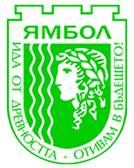 ОБЩИНА ЯМБОЛ„Регионален център за управление на отпадъците – Ямбол“Г О Д И Ш Е Н   Д О К Л А Д  П О  О К О Л Н А  С Р Е Д А  за 2019г.ЗА ИЗПЪЛНЕНИЕ НА ДЕЙНОСТИТЕ, ЗА КОИТО Е ПРЕДОСТАВЕНО КОМПЛЕКСНО РАЗРЕШИТЕЛНО № 225-Н0-И0-А0/ 2008г.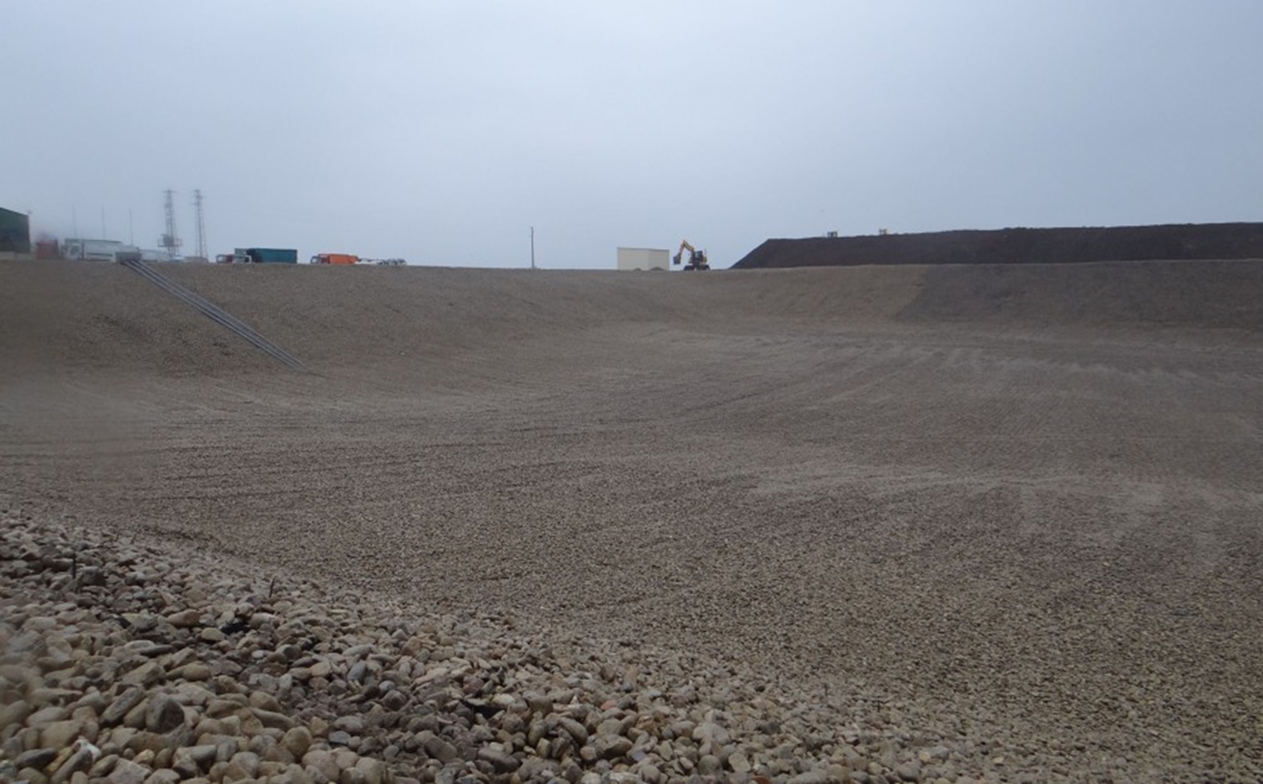 Оператор на КР № 225–Н0/2008г., Решение № 225-Н0-И0-А0/2008 г. – ОбщинаЯмболИзпълнител на условията по КР № 225–Н0/2008г., съгласно Договор завъзлагане на обществена поръчка № 1/01.02.2016год.:„Регионално депо Ямбол“ ДЗЗД, ЕИК:176956315  ЯМБОЛ, 2020 г.РЕЧНИК НА ИЗПОЛЗВАНИТЕ ТЕРМИНИКР				Комплексно разрешителноГДОС				Годишен доклад по околна средаТБО				Твърди битови отпадъциРПУО				Регионално предприиятие за управление на отпадъцитеМОСВ			Министерство на околната среда и водитеРИОСВ			Регионална инспекция по околна среда и водитеИАОС			Изпълнителна агенция по околна средаБДЧР				Басейнова дирекция „Черноморски район”СУОС			Система за управление на околната средаЕРИПЗ	Регламент №166/2006 относно създаването на Европейски регистър за изпускането и преноса на замърсителиЗООС				Закон за опазване на околната средаТП				Точка на пробовземанеМП				Мониторингов пунктИВ				Инфилтратни водиИТ				Измерителна точкаИКЕ				Икономическа комисия за ЕвропаПМС				Постановление на министерски съветПШ                                        Помпена шахтаПОК                                      Повърхностен охранителен каналМП                                        Мониторингов пунктСЪДЪРЖАНИЕВЪВЕДЕНИЕОснование за изготвяне на Годишен доклад по околна среда (ГДОС)	Община Ямбол притежава Комплексно разрешително № 225-Н0/2008г.издадено с Решение № 225-Н0-И0-А0/2008г. на Изпълнителния Директор на Изпълнителна агенция по околна среда.	Настоящият Годишен доклад по околна среда (ГДОС) се изготвя на основание чл.123в, т.6  от Закона за опазване на околната среда (ЗООС) (Обн. ДВ. бр.91 от 25.09.2002г., изм. ДВ. бр.21 от 13 март 2020г.), съгласно който Община Ямбол, като оператор и „Регионално депо Ямбол“ ДЗЗД , представлявано от Владислав Протич, като изпълнител на условията по КР № 225-Н0/2008 г., съгласно Договор за възлагане на обществена поръчка № 1/01.02.2016 год. се задължават да представят ежегодно  в РИОСВ – Стара Загора, Годишен доклад за изпълнението на дейностите, за които е предоставено Комплексно разрешително.	Съгласно изискванията на чл 20, ал.1 от Наредба за условията и реда за издаване на комплексни разрешителни (ПМС №238/02.10.2009г., обн., ДВ, бр.80/09.10.2009 г., посл. изм. бр. ДВ. бр.67 от 23 Август 2019г.), доклада се представя в РИОСВ – Стара, в срок до 31 март на съответната година, следваща година за която се отнася на хартиен и електронен носител.	Този Доклад е изготвен съгласно Образеца на годишен доклад за изпълнение на дейностите, за които е предоставено комплексно разрешително, приложен към утвърдената, със Заповед на министъра на околната среда и водите №РД-806/31.10.2006 г., „Методика за реда и начина за контрол на комплексно разрешително и образец на годишен доклад за изпълнение на дейностите, за които е предоставено комплексно разрешително”. Формата му дава възможност необходимата информация лесно да бъде прехвърлена в база данни, с помощта на, които България да изпълни поетите ангажименти съгласно директивата за КПКЗ, Решението за Европейски регистър на емисиите на вредни вещества (EPER) и Протокола на Икономическата комисия за Европа (ИКЕ) на ООН за регистри на емисии и трансфер на замърсявания (PRTR).Комплексното разрешително е издадено на основание чл.120 от ЗООС и чл.11, ал.1 от Наредбата за условията и реда за издаване на комплексни разрешителни (ПМС № 238/02.10.2009г.) и е влязло в сила на 31.05.2015 г.1.1. Общи данни1.1.1. Наименование на инсталацията, за която е издадено комплексно разрешително (КР)Инсталацията, която попада в обхвата на т. 5. 4. от Приложение 4 на ЗООС:„Регионално депо за неопасни отпадъци от населените места в общини Ямбол, Нова Загора, Тунджа, Сливен и Стралджа” в землището на с. Хаджидимитрово и с. Дражево, състоящо се от Клетка № 1.1.1.2. Адрес по местонахождение на инсталациятаМестност “Гол Баир” в землището на с. Хаджидимитрово и с. Дражево, Община “Тунджа". Производствената площадка е разположена на 15км северозападно от гр. Ямбол и на 1км от отклонението на с. Хаджидимитрово. На североизток от обекта на разстояние 1.5км минава шосе клас 53-II от Републиканската пътна мрежа – пътят за гр. Сливен. 1.1.3. Регистрационен номер на КРКомплексно разрешителнo№ 225 –Н0/ 2008г.1.1.4. Дата на подписване на КРКомплексното разрешително е подписано на 24.04.2008 г.1.1.5. Дата на влизане в сила на КРКомплексното разрешително е влязло в сила на 31.05.2015 г.1.1.6. Оператор на инсталацията и притежател на разрешителнотоПритежател на Комплексното разрешително е Община Ямбол.Изпълнител по стопанисването и експлоатацията на обект „Регионално депо за неопасни отпадъци от населените места в общини Ямбол, Нова Загора, Тунджа, Сливен и Стралджа” е „Регионално депо Ямбол“ ДЗЗД по силата на Договор за възлагане на обществена поръчка № 1/01.02.2016 год. С Договор № 1/01.02.2016 год. год. общинитеЯмбол, Сливен, Нова Загора, Стралджа и Тунджаса възложили на „Регионално депо Ямбол“ ДЗЗД всички дейности по експлоатация и стопанисване на Регионалната система за управление на отпадъците в регион Ямбол, вкл. и изпълнение на условията, предвидени в Комплексно разрешително № 225 –Н0/ 2008г. 1.1.7. Адрес, тел. номер, факс, e-mail на собственика/оператораОбщина Ямбол, като притежател на  Комплексно разрешително № 225 –Н0/ 2008г.гр. Ямбол, общ. Ямбол,обл. Ямбол, ул. “Г. С. Раковски” № 7тел. номер: 046/ 681 204e-mail : yambol@yambol.bg„Регионално депо Ямбол“ ДЗЗД,като Изпълнител по експлоатацията на „Регионално депо за неопасни отпадъци от населените места в общини Ямбол, Нова Загора, Тунджа, Сливен и Стралджа”и изпълнител на условията на  КР № 225 –Н0/ 2008г. гр. Нова Загора, общ. Нова Загораул. „ Патриарх Евтимий“ № 89тел. номер: 0457 62 197e-mail: depoyambol@mail.bg1.1.8. Лице за контактСтефка Василева – ст. експерт – екология, дирекция “Общинска собственост и икономически дейности” при община  Ямбол1.1.9. Адрес, тел. номер, факс, e-mail на лицето за контактигр. Ямбол, общ. Ямбол,обл. Ямбол, ул. “Г. С. Раковски” № 7, тел. номер: 0895 59 95 76e-mail: s.vasileva@yambol.bg1.1.10. Кратко описание на всяка от дейностите/процесите, извършвани в инсталациятаРегионално депо за неопасни отпадъци, обслужващо общините Ямбол, Нова Загора, Тунджа, Сливен и Стралджа. Експлоатацията му стартира през м. декември 2015г., с Решение за ползване №СТ-05-1960/03.11.2015 г.  За периода 2015г. – 2019г. за депониране са приети  предварително третирани отпадъци от общини и от фирми.Експлоатира се Клетка №1 на чиято тритория са изградени следните съоръжения:1/ Клетка 1 2/ Хидротехнически съоръжения за повърхностни води2.1 Повърхностен охранителен канал 1 (ПОК1) 2.2 Повърхностен охранителен канал 2 (ПОК2), които са около целия терен на клетка 1 и бъдещата клетка 2 и обират скатните води, така че да предотвратят навлизане на атмосферни води в тялото на депото3/ Третиране на отпадъчни води 3.1 Дренажна система, която служи за приемане и отвеждане на инфилтрата от депото в помпените шахти и ретензионния басейн3.2 Ретезионен басейн,който е предназначен за акумулиране на отпадъчните води, филтрирали през старото депо и клетка 1 при интензивни валежи3.3 Помпена шахта 1, която служи за препомпване на инфилтрата от клетка 1 на регионалното депо директно в оросителната система, или да го изпраща към ретензионния басейн. В шахтата са монтирани две помпи– основна и резервна, които при повишаване на водното ниво в нея се включват посредством датчици и препомпват инфилтрата директно за оросяване на отпадъците в клетка 1 или по напорен тръбопровод до помпена шахта 2, а от там в ретензионния басейн. 3.4. Помпена шахта 2 служи за връзка между дренажа на старото депо (отвеждащата тръба от него) и ретензионния басейн и за монтаж на потопените помпи, които ще изтласкат инфилтрата към клетка 1 на регионалното депо. Служи за приемане на дренажните води от старото депо и за пропускането им към ретензионния басейн, чрез пряка хидравлична връзка. Тази пряка хидравлична връзка служи също така за поемане в ретензионния басейн на излишните инфилтрирали води от клетка 1.3.5 Напорни тръбопроводи – 2 броя – от помпеха шахта 1 до помпена шахта 2 и обратно.Напорните тръбопроводи осъществяват връзката между двете помпени шахти и служат за осигуряването на ефективна циркулация на инфилтрата от депото. Напорен тръбопровод 1 е с начало в ПШ1. Чрез него се изпомпва инфилтрата от клетка 1 при интензивни валежи и се транспортира да ПШ2, откъдето постъпва в ретензионния басейн. Напорен тръбопровод 2 започва от ПШ2. По него събрания в ретензионния басейн инфилтрата се изпомпва и подава за оросяване на отпадъците в клетка 1.3.6  Ел, КИП и А за помщени шахти 1 и 2 и външно ел. захранване и сигнална линия3.7 Оросителната система, която служи за оросяване с инфилтрат на тялото на регионалното депо по време на депониране, а и след рекултивацията на клетка 1. По време на експлоатацията на клетка 1 на регионалното депо системата за оросяване се състои от гъвкав маркуч ф 80 mm, който се свързва с предвидения за него изход в ПШ1. Маркуча се разполага върху отпадъците и се мести с натрупването им във времето. След преустановяване на експлоатацията на клетка 1 ще се изгради система, която ще се състои от напорен тръбопровод и разпределителни клонове върху тялото на отпадъците в клетка 1 преди рекултивацията и. 4/ Система за мониторинг4.1 Монтиран е  портален монитор за следене на радиоактивността на отпадъците и предотвратяване на депонирането на такива отпадъци на депото4.2  3 броя пиезометрични кладенеца за мониторинг на подземни води4.3  6 бр. (от 9 бр.)газови кладенци в тялото на депото за следене на емисиите от сметищен газ 4.4  9 бр. репери за следене топографията на депото4.5 2 броя пункта за мониторинг на почвите5/ Пътища5.1 Асфалтов път5.2 Път за верижна техника изграден от трошрнокаменна настилка6/ Рампи за преминаване на техниката върху дигите на клетка 1, за площадката за маневриране на техниката в клетка 1, рампа за преминаване на дига на съществуващото депо7/ Навес за верижна техника (стоманена конструкция и под от трошенокаменна на стилка)8/ Връзки на съществуващата площадкова канализация (от административна сграда) с  ПШ 2Прилаганият метод за обезвреждане е “санитарно депониране”, при който отпадъците се разстилат на определен работен участък и се уплътняват трикратно с булдозер. Депото се изгражда по схемата „височинен тип” с две опорни диги – северна и южна. За отвеждане на повърхностния отток от водосбора на дерето под тялото на депото е изграден безнапорен тръбен канал с входна шахта и изход към облицован отводнителен канал.Основните процеси свързани с тази дейност са:Приемане на отпадъците по кодове, съгласно условията в КР-№225-Н0/2008;Пробутване, разстилане, уплътняване на отпадъците, запръстяване;Периодично почистване на наносите от ретензионния басейн и поддържане в изправност на ел.помпите, дренажната система и оросителните системи;Извършване на мониторинг, по условията на КР-№225-Н0/2008;Водене на отчетност и докладване съгласно Наредба 1/04.06.2014 за реда и образците, по които се предоставя информация за дейностите по отпадъците;Поддържане на сградите, конструкциите, инсталациите, съоръженията, елементите на техническата инфраструктура и мобилното експлоатационно оборудване;Извършване на СМР по време на експлоатацията на Клетка №1;Изграждане на газовите кладенци;Денонощна охрана;В случай на авария предприемане на всички необходими мерки за защита и ограничаване на щетите.1.1.11. Производствен капацитет на инсталациятаТаблица 4.1 от КРГодишно количество депонирани отпадъци за инсталациите, за които в Условие 4 е определен максимален капацитет до 114 332t/y:Условие 11.2.8. от Комплексно разрешителноКоличество депонирани отпадъци в тонове: за 2019г. – 67 836.28 tот началото на експлоатацията 01.12.2015-31.12. 2019 г. – 268 087.24tЗа възможността за използване на свободния обем на клетка 1 до достигане на на общия разрешен капацитет на инсталацията  от 396 357т (клетка 1 и клетка 2) съгласно действащото КР , през месец април 2019г. (писмо с Изх. № ЕО-Я-469/03.04.2019г.) община Ямбол е информирала МОСВ. В отговор МОСВ (писмо с Изх. № 08-00-320/15.04.2019г.) е определил, че депонирането на отпадъци до разрешения общ капацитет на инсталацията, без да се предизвикват други промени в експлоатацията, не следва да се счита за промяна в работата на депото, съгласно определенията на §1, т. 40 или 41 на Допълнителните разпоредби на ЗООС  и  съгласно Методиката за  минималните изисквания към вида, мястото и съдържанието на условията на комплексното разрешително по чл. 117 от ЗООС, ограниченията за максимален капацитет се поставят на ниво инсталация, а не на ниво отделни съоръжения. С писмо Вх.№ РД-05-826(4)/10.04.2019 г. е внесено запитване до РИОСВ - Стара Загора относно намерение за използването на свободния обем на клетка 1 на РДНО. В отговор  РИОСВ - Стара Загора, с писмо Изх.№ РД-05-826(6)/10.04.2019 г. дава своето становище, че това намерение не е „Инвестиционно намерение“ по смисъла на §1, т.17 от ДР на ЗООС и не е необходимо извършване на процедура за преценяване на необходимостта от извършване на ОВОС, оценка на съвместимостта и издаване на решение. РИОСВ дава указания за информиране на МОСВ за планирана промяна в работата на разрешената инсталация. С писмо Изх.№ 08-00-393/27.05.2019 г. МОСВ определя, че за разрешаване на планираните промени е необходимо подаване на заявление за издаване на ново КР. С писмо с Вх. КР-5055/17.07.2019г. в ИАОС, община Ямбол е подала заявление за издаване на ново КР за обект „Регионално депо за неопасни отпадъци от населените места в общини Ямбол, Нова Загора, Тунджа, Сливен и Стралджа”. С писмо с Изх. КР 118 от 17.01.2020г. ИАОС, информира община Ямбол, че стартирала процедурата по проверка на формата и съдържанието на на заявлението съгласно чл. 122а, ал. 1 от ЗООС.1.1.12 Организационна структура, отнасяща се до управлението на околната средаСобственик на инсталацията :Община Ямбол Упълномощен представител на инсталацията:Владислав Протич – Управител на ДЗЗД“Регионално депо Ямбол1.1.13  РИОСВ, на чиято територия е разположена инсталацията: РИОСВ  – Стара Загора6000 гр. Стара Загора,  ул. “Стара планина” № 2 .1.1.14  Басейнова дирекция, на чиято територия е разположена инсталацията:Басейнова Дирекция “Източнобеломорски район”4020 гр.Пловдив, ул. “Янко Сакъзов” № 35Структура и отговорности- За разпределение на отговорностите и в изпълнение на Условие 5.1.1. от КР е определен персонала, който ще извършва конкретните дейности по изпълнение на условията в разрешителното и лицата, отговорни за изпълнение на условията в разрешителното.-  В изпълнение на Условие 5.1.2. от КР са изготвени   списъци на:Персонала, който ще извършва конкретните дейности по изпълнение на условията в разрешителното;Лицата, отговорни за изпълнение на условията в разрешителното.- Списъците по Условие 5.1.2на КР се съхраняват на Регионалното депо и  се актуализират при всяка промяна на персонала/лицата или отговорностите.ОбучениеРазработена е  Програма за  обучение на персонала на „Регионално депо за неопасни отпадъци от населените места в общини Ямбол, Нова Загора, Тунджа, Сливен и Стралджа“. Определени са потребностите на персонала от обучение. Същата се актуализира ежегодно в зависимост от потребностите от обучение и публикуване на нови нормативни документи и изменение на съществуващи.Обучението на персонала е свързано със спазване на разработените инструкции, изискващи се в КР – с тяхното прилагане и документиране на резултатите от всички дейности по условията в КР. Обучението на персонала е съобразено с:- длъжностите и отговорностите на персонала;- дейностите по изпълнение на условията в Комплексното разрешително;- познаване на нормативните документи;- изискванията по безопасност на труда.През отчетната 2019 година текущото обучение е свързано с:-  Обучение с цел запознаване с цялостната експлоатация на депото, в т.ч.: техническа инфраструктура, план за експлоатация, технология на депониране, входящ контрол на отпадъците, управление на инфилтрата и повърхностните води, топография, мониторинг.-  Прилагане на инструкциите, изискващи се в КР и документиране на изпълнението им.- Запознаване с изискванията за водене на документация, отчетност и спазване на сроковете, съгласно нормативните разпоредби. Запознаване със Закона за управление на отпадъците и отчетността по Наредба №1/ 04.06.2014г. за реда и образците, по които се предоставя информация за дейностите  по отпадъците,както и реда за водене на публични регистри.- Работа с  машините и съоръженията.- Работа с електронната везна и прилежащата програма.- Работа с измервателни прибори:  портален монитор за детектиране на радиоактивност, метеорологична станция,  преносими лабораторни уреди.- Изисквания по безопасност на труда противопожарна охрана и предприемане на действия при възникване на аварийна ситуация.Обмен на информация- Поддържа се актуална информация относно отговорните лица за изпълнение на условията в разрешителното, в т.ч списък с имена, длъжности и телефон за контакт. Всички нови разпоредби и нормативни документи, издадени от МОСВ, ИАОС и Държавен вестник, се прилагат своевременно и в определените срокове.- В „Регионално депо за неопасни отпадъци от населените места в общини Ямбол, Нова Загора, Тунджа, Сливен и Стралджа“ се съхранява документация за начина на експлоатация на депото,  за водене на отчетност и за периодичния мониторинг, провеждан от акредитирани лаборатории. Тази информация е за достъп на населението и компетентните органи.- В „Регионално депо за неопасни отпадъци от населените места в общини Ямбол, Нова Загора, Тунджа, Сливен и Стралджа“ се съхранява списък с имената, длъжностите, местоположение на работните места, телефоните и други възможни начини за свързване с отговорните лица и персонала, отговорен за изпълнение на КР.ДокументиранеИзготвени са:- Спъсък с нормативни актове, които се отнасят към работата на инсталацията, който се актуализира при всяка промяна в законодателството;- Изготвен е дневник с всички необходими инструкции, изисквани с настоящето разрешително;- Списък на кого от персонала/отговорните лица какъв документ е предоставен.Инструкциите и прилежащата документация се съхраняват при отговарящия за експлоатирането на „Регионално депо за неопасни отпадъци от населените места в общини Ямбол, Нова Загора, Тунджа, Сливен и Стралджа“  и са на разположение на служителите и компетентните органи.Управление на документиАктуалните документи, свързани с изпълнението на условията в КР, се намират на разположение на персонала и на лицата, които ги прилагат. Всички инструкции се съхраняват в администрацията на Регионалното депо за неопасни отпадъци и са на разположение на компетентните органи. Всички документи се съхраняват в администрацията на Регионалното депо за НО.Оперативно управлениеСъгласно КР са изготвени и одобрени инструкции за експлоатация и поддръжка на депото, съхранявани в администрацията на Регионалното депо в писмен вид и се предоставят при поискване от компетентните органи.Оценка на съответствие, проверка и коригиращи действияПрилагат се  писмени инструкции за мониторинг на техническите и емисионни показатели, съгласно условията в комплексното разрешително.Прилага се писмена инструкция за периодична оценка на съответствието на стойностите на емисионните и технически показатели с определените в условията на  комплексното разрешително.Прилагат се инструкции в случай на  установяване на  причини за несъответствие и предприемане на коригиращи действия, както и оценка на резултатите от коригиращите действия.Предотвратяване и контрол на аварийни ситуацииСъздадена е писмена инструкция за преразглеждане и при необходимост актуализиране на инструкциите за работа на технологичното оборудване след всяка авария.В депото е разработен План за действия при бедствия и аварии. Изградена е оперативна група за действия при евентуално възникване на аварии. В началото на всяка година се разработва план за подготовка на органите за управление и на спасителните групи. Целта на ръководството на депото е чрез непрекъсната превантивна дейност и спазване на инструкцията за работа на инсталациите да се сведат до минимум аварийните ситуации.Записи  Всички записи, регламентирани в документите, се водят редовно и са на разположение на заинтересованите страни.Всички резултати от наблюдението на емисионните и технически показатели, от оценка на съответствието им с изискванията на условията в КР и коригиращите действия се документират, съхраняват и се предоставят при поискване от компетентния орган.ДокладванеЕжегодно се изготвя и представя в РИОСВ  и БД Годишен доклад за изпълнение на дейностите, за които е предоставено комплексното разрешително. Своевременно  се докладват в РИОСВ-Стара Загора и БД”Източнобеломорски район” резултатите от собствения мониторинг, в съответствие Комплексното разрешително и плана за собствен мониторинг. Актуализация на СУОС   С влизането в сила на настоящото разрешително притежателят прилага СУОС, която отговаря на посочените в разрешителното изисквания. Определени са отговорни лица по дейностите за изпълнението в него. Поддържа се актуален списък на определените отговорни лица, който се предоставя при поискване от компетентните органи.  Персоналът, изпълняващ задачи по условията в КР, има необходимата компетентност, придобита на основата на подходящо обучение и опит.3.1. Използване на водаСъгласно Условие 8.1.1 от Комплексното разрешително, на притежателят на настоящото разрешително се разрешава използването на вода за производствени и питейно- битови нужди, единствено чрез доставка на вода от градската водопроводна мрежа.Таблица 3.1.( по Условие 8.1. от КР)3.2. Използване на енергияОсновните консуматори на електрическа енергия са: помпите за инфилтрирали води (ПШ1 и ПШ2), битовото отопление и площадковото осветление.Таблица 3.2. ( по Условие 8.2.1.1. от КР)3.3. Използване на суровини, спомагателни материали и гориваИзползваните спомагателни материали и горива, както и техните количества са описани в Таблици 3.3.1. Таблица 3.3.14.1. Доклад по Европейския регистър на емисиите на вредни вещества (ЕРЕВВ) и PRTRДоклада по ЕРИПЗ за изпуснатите замърсители в атмосферния въздух  е представен в Таблица 1 от Приложение 1 от настоящия доклад. Данните за изпусканията в атмосферния въздух се основават на изчисление (метод „С”), по утвърдена национална методика, базирана на ръководство CORINAIR (Заповед № РД-165/20.02.2013г. на МОСВ).4.2. Емисии на вредни вещества в атмосферния въздухДанните са представени в Таблица 2 от Приложението.4.3. Емисии на вредни и опасни вещества в отпадъчните водиНа територията на депото за неопасни отпадъци се формират следните потоци отпадъчни води:производствени отпадъчни води от автомивка и дезинфекционен басейн;инфилтратни води (ИВ);битово-фекални отпадъчни води от административна сграда;повърхностни отпадъчни води от територията на депото;повърхностни атмосферни води от околните терени.Данните са представени в Таблица 3 от Приложението4.4. Управление на отпадъцитеТаблица 4.4.1. Депониране на отпадъц (съгласно Условие 11.9.6.)Количество депонирани отпадъци - 2016г.Количество депонирани отпадъци - 2017г.Количество депонирани отпадъци - 2018г.Количество депонирани отпадъци - 2019г.4.5. ШумДейностите, извършвани на производствената площадка се осъществяват по начин, недопускащ предизвикване на шум в околната среда над граничните стойности на еквивалентното ниво на шума, посочени в Условие 12.1.1. от КР, както следва:По границите на производствената площадка:дневно ниво – 70 dB(A);вечерно ниво – 70 dB(A);нощно ниво – 70 dB(A);В мястото на въздействие (най-близката граница на жилищна зона):дневно ниво – 55 dB(A);вечерно ниво – 50 dB(A);нощно ниво – 45 dB(A).Източници на шум на територията на площадката са дейности, свързани с:Транспортиране на отпадъците от съоръжения за третирането им (сепарираща инсталация, транспорт до клетката за депониране и др.);Разстилане и уплътняване на отпадъците, постъпващи за депониране;Товарене и разтоварване на спомагателни материали и горива;Работа на помпи и оборудване.4.6. Опазване на почвата и подземните води от замърсяване“Регионално депо за неопасни отпадъци от населените места в общини Ямбол, Нова Загора, Тунджа, Сливен и Стралджа“ няма такава програма по КР, защото е изградено в съответствие с изискванията по опазване на околната среда.През 2019 г.не е прекратявана работата на инсталацията.7.1Аварии:През 2019г. инфилтрата е използван за обратно оросяване тялото на депото, но паради съвместяването на една площадка на рекултивираното депо за неопасни отпадъци на община Ямбол и клетка 1 на Регионално депо за неопасни отпадъци на общините Ямбол, Нова Загора, Тунджа, Сливен и Стралджа и невъзможност за изпарение на цялото количество инфилтрат след оросяване,  през 2019г. са извозени и предадени за пречистване на ГПСОВ – Сливен – 15 447.960 m3 инфилтрат.7.2 Оплаквания или възражения, свързани с дейността на РДНО, за които е издадено КР:През 2019 г. са постъпили 2 бр. оплаквания, свързани с дейността на депото описани в Таблица 10- Оплаквания или възражения, свързани с дейността на инсталациите, за която е предоставено КР.Д Е К Л А Р А Ц И ЯУдостоверявам верността, точността и пълнотата на представената информация в Годишния доклад за изпълнение на дейностите, за които е предоставено Комплексно разрешително№ 225-H0/2008 г. на “Регионално депо за неопасни отпадъци от населените места в общини Ямбол, Нова Загора, Тунджа, Сливен и Стралджа” с оператор Община Ямбол.Не възразявам срещу предоставянето от страна на ИАОС, РИОСВ и МОСВ на копия от този доклад на трети лица.Подпис:________________________			Дата:____________________	(упълномощено от организацията лице)							Име на подписвания:Валентин РеванскиДлъжност в организацията:Кмет  на Община ЯмболПриложениеТаблица 1. Замърсители по EPEBB и PRTR за 2019 г.Данните при изчислителните методи / CORINAIR – 94 / са на база само количествата депонирани битови отпадъци. Количество депонирани отпадъци за периода 01.01.2019 г. - 31.12.2019 г., съгл.Условие 11 е: 67 836.28t.  Газоотвеждащата система на клетки 1 и 2 не е изградена. За изчисляване на емисиите е използвана методика за определяне емисиите на вредни вещества във въздуха – код по CHEB-94: 091004 за дейности и съоръжения – сметища или съгласно изискването на Актуализирана методика за определяне на емисиите на вредни вещества във въздуха, утвърдена със Заповед №РД-77 от 03.02.2006г, на МОСВ. Емисиите от CH4 са 67 836.28 Mg . 92 kg/Mg.10 -3 = 6240.93776 Mg=624093.776 кг/годЕмисиите от СО2са 67 836.28Mg . 185,0 kg/Mg.10 -3 = 12549.7118Mg=1254971.18 кг/годЕмисиите от O2, H2 и H2S не могат да се изчислят защото не е изградена газоотвеждащата система на клетката и за тях няма утвърдени емисионни фактори в по-горе посочената методика.Таблица 2. Емиси в атмосферния въздух по изчислителна методика CORINAIR -94 за 2019г.Показателите NОх и ФПЧ 10 не са докладвани, тъй като не могат да се изчислят поради липса на утвърдени емисионни фактори в по-горе посочената методика.Таблица 3. Емисии в отпадъчни води (производствени, включително инфилтрат, битово-фикални и дъждовни)През 2019г. са предадени на ГПСОВ – Сливен  15 447.960 m3 инфилтрат.Мониторинг на инфилтрат от клетка №1 Анализът на състоянието на инфилтратните отпадъчни води е установено с пробовземане на 25.03.2019 г. Пробовземането е извършено съгласно Протокол за вземане на извадка от води № 1273Я-7/ 25.03.2019 г. Резултатите от измерването са отразени в Протокол от изпитване № 1273Я-7/19.04.2019 г. Лаборатория за изпитване и калибриране „ЛИПГЕИ“ към „Пехливанов инженеринг“ ООД - София,съгласно Условие 10.1.3.2. от Комплексното разрешително.Анализът на състоянието на инфилтратните отпадъчни води е установено за пробовземане на 28.06.2019 г. Пробовземането е извършено съгласно Протокол за вземане на извадки №1451Д-6/ 28.06.2019г. Резултатите от измерването са отразени в Протокол от изпитване № 1451Д-6/19.08.2019 г.  Лаборатория за изпитване и калибриране „ЛИПГЕИ“ към „Пехливанов инженеринг“ ООД - София,съгласно Условие 10.1.3.2. от Комплексното разрешително. Анализът на състоянието на инфилтратните отпадъчни води е установено за пробовземане на 30.09.2019г. Пробовземането е извършено съгласно Протокол за вземане на извадка от води №1622Д/30.09.2019 г. Резултатите от измерването са отразени в Протокол от изпитване № № 1622Д/18.10.2019 г. Лаборатория за изпитване и калибриране „ЛИПГЕИ“ към „Пехливанов инженеринг“ ООД - София,съгласно Условие 10.1.3.2. от Комплексното разрешително. Анализът на състоянието на инфилтратните отпадъчни води е установено за пробовземане на 10.12.2019г. Пробовземането е извършено съгласно Протокол за вземане на извадка от води №1819Д.6/10.12.2019 г. Резултатите от измерването са отразени в Протокол от изпитване № 1819 Д/20.12.2019 г. - Лаборатория за изпитване и калибриране „ЛИПГЕИ“ към „Пехливанов инженеринг“ ООД – София,съгласно Условие 10.1.3.2. от Комплексното разрешително. Мониторинг на повърхностни води от клетка № 1Поради липса на повърхностни водни обекти в района на депото и липса на дъждове не е установено наличие на отток, отразено в протоколи №1819Д-2/10.12.2019 г., №1622Д-2/30.09.2019 г., №1451Д-8/28.06.2019 Г. и №1126Я-9./25.03.2019 г.Таблица 4 Образуване на отпадъциОтпадъци образувани на цялата площадкаТаблица 5 Оползотворяване и обезвреждане на отпадъциОтпадъци с код 16 01 03 не се образуват на площадката – ползва се само верижна техника. Отпадъци с код 19 08 02 все още не са генерирани. На обекта не са подменяни луминисцентни лампи съдържащи живак. Т.к. техниката е гаранционна, обслужването се извършва от специализирани лица, съгласно договор.Таблица 6 Шумови емисии През 2019г. не се извършвани измервания на нивата на шум. С Комплексното разрешително са регламентирани изисквания за извършване на наблюдение на показатели, посочени в Условие 12.1.1. и Условие 12.2.1. -  веднъж на две години.Таблица 7 Опазване на подземните водиМониторингов кладенец №1Легенда -    *- под границата на количествено определяне на методаПробовземането за първото тримесечие е извършено на 25.03.2019 г.. Съгласно Протокол за вземане на извадки № 1273Я-8/25.03.2019 г. Анализът на състоянието на подземните води е установенос Протокол от изпитване № 1273Я-8/19.04.2019 г. , от  Лаборатория за изпитване и калибриране „ЛИПГЕИ“ към „Пехливанов инженеринг“ ООД.Легенда -    *- под границата на количествено определяне на методаПробовземането за второто тримесечие е извършено на 28.06.2019 г. Съгласно Протокол за вземане на извадки  № 1451Д-7/28.06.2019 г.Анализът на състоянието на подземните води е установенос Протокол от изпитване № 1451Д-7/28.06.2019г. от  Лаборатория за изпитване и калибриране „ЛИПГЕИ“ към „Пехливанов инженеринг“ ООД, съгласно Условие 13.8.1.1. от Комплексното разрешително № 225-НО-ИО-А0/2008г.Пробовземането за третото тримесечие е извършено на 30.09.2019 г. Съгласно Протокол за вземане на извадки  № 1622Д-1/30.09.2019 г.Анализът на състоянието на подземните води е установенос Протокол от изпитване №1622Д-1/23.10.2019 г. от  Лаборатория за изпитване и калибриране „ЛИПГЕИ“ към „Пехливанов инженеринг“ ООД, съгласно Условие 13.8.1.1. от Комплексното разрешително № 225-НО-ИО-А0/2008г.Пробовземането за четвърто тримесечие е извършено на 10.12.2019г. Съгласно Протокол за вземане на извадки № 1819Д-1/10.12.2019 г.Анализът на състоянието на подземните води е установенос Протокол от изпитване № 1819Д-1/20.12.2019 г.,  от  Лаборатория за изпитване и калибриране „ЛИПГЕИ“ към „Пехливанов инженеринг“ ООД, съгласно Условие 13.8.1.1. от Комплексното разрешително № 225-НО-ИО-А0/2008г.Мониторингов кладенец №2Легенда -    *- под границата на количествено определяне на методаПробовземането за първото тримесечие е извършено на 25.03.2019 г.. Съгласно Протокол за вземане на извадки № 1273Я-8/25.03.2019 г. Анализът на състоянието на подземните води е установенос Протокол от изпитване № 1273Я-8/19.04.2019 г. , от  Лаборатория за изпитване и калибриране „ЛИПГЕИ“ към „Пехливанов инженеринг“ ООД.Легенда -    *- под границата на количествено определяне на методаПробовземането за второто тримесечие е извършено на 28.06.2019 г. Съгласно Протокол за вземане на извадки  № 1451Д-7/28.06.2019 г. Анализът на състоянието на подземните води е установенос Протокол от изпитване № 1451Д-7/19.08.2019 г.. от  Лаборатория за изпитване и калибриране „ЛИПГЕИ“ към „Пехливанов инженеринг“ ООД, съгласно Условие 13.8.1.1. от Комплексното разрешително № 225-НО-ИО-А0/2008г.Пробовземането за третото тримесечие е извършено на 30.09.2019г. Съгласно Протокол за вземане на извадки  № 1622Д-1/30.09.2019 г. Анализът на състоянието на подземните води е установенос Протокол от изпитване № 1622Д-1/18.10.2019 г. от  Лаборатория за изпитване и калибриране „ЛИПГЕИ“ към „Пехливанов инженеринг“ ООД, съгласно Условие 13.8.1.1. от Комплексното разрешително № 225-НО-ИО-А0/2008г.Пробовземането за четвърто тримесечие е извършено на 10.12.2019г. Съгласно Протокол за вземане на извадки № 1819Д-1/10.12.2019 г.Анализът на състоянието на подземните води е установенос Протокол от изпитване № 1819Д-1/20.12.2019 г.,  от  Лаборатория за изпитване и калибриране „ЛИПГЕИ“ към „Пехливанов инженеринг“ ООД, съгласно Условие 13.8.1.1. от Комплексното разрешително № 225-НО-ИО-А0/2008г.Мониторингов кладенец №3Легенда -    *- под границата на количествено определяне на методаПробовземането за първото тримесечие е извършено на 25.03.2019 г.. Съгласно Протокол за вземане на извадки № 1273Я-8/25.03.2019 г. Анализът на състоянието на подземните води е установенос Протокол от изпитване № 1273Я-8/19.04.2019 г. , от  Лаборатория за изпитване и калибриране „ЛИПГЕИ“ към „Пехливанов инженеринг“ ООД.Легенда -    *- под границата на количествено определяне на методаПробовземането за второто тримесечие е извършено на 28.06.2019 г. Съгласно Протокол за вземане на извадки  № 1451Д-7/28.06.2019 г. Анализът на състоянието на подземните води е установенос Протокол от изпитване № 1451Д-7/19.08.2019 г.. от  Лаборатория за изпитване и калибриране „ЛИПГЕИ“ към „Пехливанов инженеринг“ ООД, съгласно Условие 13.8.1.1. от Комплексното разрешително № 225-НО-ИО-А0/2008г.Пробовземането за третото тримесечие е извършено на 30.09.2019г. Съгласно Протокол за вземане на извадки  № 1622Д-1/30.09.2019 г. Анализът на състоянието на подземните води е установенос Протокол от изпитване № 1622Д-1/18.10.2019 г. от  Лаборатория за изпитване и калибриране „ЛИПГЕИ“ към „Пехливанов инженеринг“ ООД, съгласно Условие 13.8.1.1. от Комплексното разрешително № 225-НО-ИО-А0/2008г.Пробовземането за четвърто тримесечие е извършено на 10.12.2019г. Съгласно Протокол за вземане на извадки № 1819Д-1/10.12.2019 г.Анализът на състоянието на подземните води е установенос Протокол от изпитване № 1819Д-1/20.12.2019 г.,  от  Лаборатория за изпитване и калибриране „ЛИПГЕИ“ към „Пехливанов инженеринг“ ООД, съгласно Условие 13.8.1.1. от Комплексното разрешително № 225-НО-ИО-А0/2008г.Таблица 8 Опазване на почвитеПрез м. март 2019 г. е извършван собствен мониторинг на почви. Съгласно условие 13.8.2.3. от КР . Резултатите са отразени в протокол:№1273Я-6/19.04.2019 г. Таблица 9 Аварийни ситуацииПрез отчетния период на 2019 год., не са възниквали аварийни ситуации, които да застрашават здравето на хората и околната среда. Има разработен и при необходимост ще се актуализира Авариен план за действие при аварийни ситуации, пожар и природни бедствия от персонала, осъществяващ техническата експлоатация на съоръженият за обект: „Регионално депо за неопасни отпадъци от населените места Ямбол, Нова Загора, Тунджа, Сливен и  Стралджа“Таблица 10 Оплаквания или възражения, свързани с дейността на инсталациите, за която е предоставено КРВЪВЕДЕНИЕ51.УВОД61.1.Общи данни61.1.1.Наименование на инсталацията, за която е издадено комплексно разрешително (КР)61.1.2.Адрес по местонахождение на инсталацията61.1.3.Регистрационен номер на КР61.1.4.Дата на подписване на КР61.1.5.Дата на влизане в сила на КР61.1.6.Оператор на инсталацията и притежател на разрешителното61.1.7.Адрес, тел. номер, факс, e-mail на собственика/оператора71.1.8.Лице за контакти71.1.9.Адрес, тел. номер, факс, e-mail на лицето за контакти71.1.10.Кратко описание на всяка от дейностите/процесите, извършвани в инсталацията71.1.11.Производствен капацитет на инсталацията91.1.12.Организационна структура на фирмата, отнасяща се до управлението на околната среда101.1.13.РИОСВ, на чиято територия е разположена инсталацията101.1.14.Басейнова дирекция, на чиято територия е разположена инсталацията102.113.ИЗПОЛЗВАНЕ НА РЕСУРСИ183.1.Използване на вода193.2.Използване на енергия203.3.Използване на суровини, спомагателни материали и горива204.ЕМИСИИ НА ВРЕДНИ И ОПАСНИ ВЕЩЕСТВА В ОКОЛНАТА СРЕДА214.1.Доклад по Европейския регистър на емисиите на вредни вещества (ЕРЕВВ) и PRTR214.2.Емисии на вредни вещества в атмосферния въздух214.3.Емисии на вредни и опасни вещества в отпадъчните води254.4.Управление на отпадъците284.5.Шум484.6.Опазване на почвата и подземните води от замърсяване495.ДОКЛАД ПО ИНВЕСТИЦИОННАТА ПРОГРАМА ЗА ПРИВЕЖДАНЕ В СЪОТВЕТСТВИЕ С УСЛОВИЯТА НА КР (ИППСУКР)506.ПРЕКРАТЯВАНЕ РАБОТАТА НА ИНСТАЛАЦИИ ИЛИ ЧАСТИ ОТ ТЯХ517.СВЪРЗАНИ С ОКОЛНАТА СРЕДА АВАРИИ, ОПЛАКВАНИЯ И ВЪЗРАЖЕНИЯ517.1.Аварии527.2.Оплаквания или възражения, свързани с дейността на инсталацията, за която е издадено КР52ДЕКЛАРАЦИЯ53ПРИЛОЖЕНИЕ ТАБЛИЦИ54Таблица 1. Замърсители по ЕРЕВВ и РRTR54Таблица 2. Емисии в атмосферния въздух54Таблица 3. Емисии в отпадъчни води (производствени, охлаждащи, битово-фекални и/или дъждовни) вьв водни обекти/канализация56Таблица 4. Образуване на отпадъци61Таблица 5. Оползотворяване и обезвреждане на отпадъци65Таблица 6. Шумови емисии66Таблица 7. Опазване на подземните води66Таблица 8. Опазване на почви85Таблица 9. Аварийни ситуации85Таблица 10. Оплаквания или възражения, свързани с дейността на инсталацията, за която е предоставено КР86№ИнсталацияПозиция на дейността по Приложение №4 на ЗООС Капацитетсъгл. КР[t/24h]Капацитетсъгл. КР[t]Количество депонирани отпадъци[t]2019г.Максимално депонирано количествоt/24hСъответ-ствие ДА/НЕ №ИнсталацияПозиция на дейността по Приложение №4 на ЗООС Капацитетсъгл. КР[t/24h]Капацитетсъгл. КР[t]Количество депонирани отпадъци[t]2019г.2019г.1Регионално депо за неопасни отпадъци от населените места в общини Ямбол, Нова Загора, Тунджа, Сливен и Стралджа, включващо:Клетка 1;Клетка 2;5.4324,020 396 357227 357169 00067 836.28>185.85ДАУсловия по КР №225 /2008г.ДокладванеУсловие 4.1.  На притежателя на настоящото разрешително се разрешава да експлоатира инсталацията по Условие 2. без да превишава капацитета, посочен в Таблица 4.1. Условие 4.3. Притежателят на настоящото разрешително да документира и докладва като част от ГДОС годишното количество депонирани отпадъци за Регионално депо за неопасни отпадъци от населените места в общини Ямбол, Нова Загора, Тунджа, Сливен и Стралджа.Условие 5.1.1. Притежателят на настоящото разрешително да определи персонала, който ще извършва конкретни дейности по изпълнение на условията в разрешителното и лицата отговорни за изпълнение на условията в разрешителното.Условие 5.1.2. Притежателят на настоящото разрешително да изготви и поддържа списъци на:персонала, който ще извършва конкретните дейности по изпълнение на условията в разрешителното;лицата, отговорни за изпълнение на условията в разрешителното.Условие 5.1.3. Притежателят на настоящото разрешително да съхранява списъците по Условие 5.1.2. и да ги актуализира при всяка промяна на персонала/лицата или отговорностите.Условие 5.2.1. Притежателят на настоящото комплексно разрешително да определя потребностите от обучение на персонала/лицата и да изготвя годишни програми за обучение, които да се актуализират в зависимост от нуждите за обучение на персонала/лицата.Условие 5.3.1. Притежателят на настоящото комплексно разрешително да поддържа актуална информация относно отговорните лица за изпълнение на условията в разрешителното, включително списък с имена, длъжност, местоположение на работното място и телефон за контакт. Информацията да бъде достъпна за всички служители.Условие 5.3.2. Операторът да поддържа актуален списък на органите/лицата, които трябва да бъдат уведомявани съгласно условията на разрешителното, техните адреси и начини за контакт (включително за спешни случаи).Условие 5.4.1. Притежателят на настоящото комплексно разрешително да осигури на площадката актуален списък с нормативни актове, които се отнасят към работата на инсталацията.Условие 5.4.2. Притежателят на настоящото комплексно разрешително да осигури на площадката списък и документиране на всички необходими инструкции, изисквани с настоящото разрешително и тяхното съхраняване на достъпно за всички служители място площадката, както и от лицата, отговорни за тяхното изпълнение.Условие 5.4.3. Притежателят на настоящото комплексно разрешително да осигури на площадката, списък на кого от персонала/отговорните лица какъв документ е предоставен.Условие 5.5.1. Притежателят на настоящото разрешително да прилага инструкция за актуализация на документите, изисквани с настоящото разрешително, в случай на промени в нормативната уредба, работата и управлението на инсталациите, както и за изземване на невалидната документацияУсловие 5.6.1. Притежателят на настоящото комплексно разрешително да изготви всички инструкции за експлоатация и поддръжка, изисквани с разрешителното.Условие 5.7.1. Притежателят на настоящото комплексно разрешително да прилага писмени инструкции за мониторинг на техническите и емисионни показатели, съгласно условията в комплексното разрешително.Условие 5.7.2. Притежателят на настоящото комплексно разрешително да прилага писмени инструкции за периодична оценка на съответствието на стойностите на емисионните и технически показатели с определените в условията на разрешителното.Условие 5.7.3. Притежателят на настоящото комплексно разрешително да прилага писмена инструкция за установяване на причините за допуснатите несъответствия и предприемане на коригиращи действия.Условие 5.7.4.  Притежателят на настоящото разрешително да прилага писмена инструкция за периодична оценка на наличие на нови нормативни разпоредби към работата на инсталациите/ съоръженията, произтичащи от нови нормативни актове, уведомяване на ръководния персонал за предприемане на необходимите организационни/ технически действия за постигане съответствие с тези нормативни разпоредби.Условие 5.8.1. Притежателят на настоящото разрешително да прилага писмена инструкция за преразглеждане  и при необходимост, актуализиране на инструкциите за работа на технологичното/пречиствателното оборудване след всяка авария.Условие 5.8.2. Притежателят на настоящото разрешително да прилага инструкция за определяне на опасните вещества, съхранявани или образувани в резултат на производствената дейност с въздействие върху околната среда при авария. Резултатите да се документират.Условие 5.8.3. Притежателят на настоящото разрешително да прилага инструкция за определяне на възможните аварийни ситуации с въздействие върху околната среда и здравето на хората. Инструкцията да се прилага при всяка промяна в работата на инсталациите, както и след авария. При определянето да се включват и аварийни ситуации в резултат на наводнение или земетресение.Условие 5.9.1. Притежателят на настоящоторазрешително да документира и съхранява данните от наблюдението на показателите и резултатите от оценката на съответствието с изискванията на условията в комплексното разрешително.Условие 5.9.2. Притежателят на настоящото разрешително да документира и съхранява данните за причините за установените несъответствия и предприетите коригиращи действия.Условие 5.9.3. Притежателят на настоящото разрешително да документира и съхранява данните от преразглеждането и/или актуализацията на инструкциите за работа на  технологичното/пречиствателното оборудване.Условие 5.9.4. Притежателят на настоящото разрешително да изготви списък с документите, доказващи съответствие с условията на разрешителното и съхраняване на тези документи.Условие 5.11.1. Притежателят на настоящото разрешително да актуализира системата за управление на околната среда при актуализация или изменение на издаденото комплексно разрешително или след издаването на ново такова.   Изпълнява се. Експлоатира се инсталацията без да се превишава капацитета, посочен в Таблица 4.1   Данните за годишното  количеството депонирани отпадъци са представени в Таблица 4.1 към точка „ Производствен капацитет на инсталацията”. Изготвен е списък на персонала, който ще извършва конкретните дейности по изпълнение на условията в разрешителното Изготвени са списъци.Списъците се съхраняват и актуализират.Изготвена е годишна програма за обучение на персонала за 2019г.Поддържа се актуален списък. Поддържа се актуален списък. Поддържа се актуален списък.  Поддържа се актуален списък с инструкциите, които се изискват с комплексно разрешително.  Условието се изпълнява. Условието се изпълнява.Изготвен е Сборник инструкции, утвърден от Кмета на Община Ямбол, включващ всички инструкции за експлоатация и поддръжка на депото, изисквани с разрешителнотоИзпълнява се. Прилагат се писмени инструкции.Изготвена е и се прилага инструкция.Изготвена е и се прилага инструкция.Изготвена е и се прилага инструкция.Изготвена е и се прилага инструкция. Изготвена е и се прилага инструкция. Изготвена е и се прилага инструкция. Изготвена е и се прилага инструкцияДанните от наблюдението на показателите и резултатите от оценката на съответствието с изискванията на условията в комплексното разрешително се документират.Данните се документират. Условието се изпълнява.Системата за управление на околната среда е актуализирана, вследствие промяна на персонала, който извършва конкретни дейности по изпълнение на условията в Комплексното разрешително.Условие 7.4. Притежателят на настоящото разрешително да докладва резултатите от изпълнение на Условие 7.1. и Условие 7.2. като част от ГДОС.По Условие 7.1. – през 2019г. не са установени аварийни или други замърсявания и не се е наложило уведомяване на компетентните органи.По Условие 7.2. са информирани РИОСВ и БД за резултатите от мониторинга, определен с условията на разрешителното.Отчетна година за перод01.01-31.12Източник на водаГодишно количество съгласно КРКоличество на единица продукт съгласно КРИзползвано годишно количество за производствени нужди за периодаГодишна норма за евективност при употреба на производствена вода за инсталацията по Условие 2Съответствие2016ВиК мрежаградски водопроводняма норма0,012 m3 /t41 m30,0007 m3 /tДа2017ВиК мрежаградски водопроводняма норма0,012 m3 /t281 m30,0067 m3 /tДа2018ВиК мрежаградски водопроводняма норма0,012 m3 /t492 m30,0067 m3 /tДа2019ВиК мрежаградски водопроводняма норма0,012 m3 /t503 m30,0074 m3 /tДаУсловия по КР №225-Н0/2008г.ДокладванеУсловие 8.1.1. Използването на вода за производствени нужди да става единствено чрез доставка на вода от градската водопроводна мрежа, при наличие на актуален договор с ВиК дружество и при спазване на условията в него. Използването на вода за производствени и битово-питейни нужди, става чрез доставка от водопроводна мрежа.Условие 8.1.2. При работа на инсталацията по Условие 2, която попада в обхвата на приложение 4 на ЗООС, количеството използвана вода за производствени нужди да не превишава количеството в Tаблица 8.1.2Количество вода в  m3/t депониран отпадък за 2019 г. – не превишава количеството в Tаблица 8.1.2Условие 8.1.3.Притежателят на настоящото разрешително да прилага инструкция за поддръжка и проверка на водопроводната мрежа на площадката, отстраняване на течове и установяване на причините за тях.Прилага се инструкция за извършване на проверки на техническото състояние на водопроводната мрежа на площадката, установяване на течове и предприемане на действия за тяхното отстраняване. Извършени са 12 бр. проверки на водопроводната мрежа. Течове не са установени.Условие 8.1.5.1. Притежателят на настоящето разрешително  да докладва ежегодно, като част от ГДОС, за количеството на използваната вода за производствени нужди, изразено като: - годишна консумация на вода за тон депониран отпадък за инсталацията по Условие 2.Представени са вТаблица 3.1.Условие 8.1.5.2. Притежателят на настоящето разрешително  да докладва като част от ГДОС резултатите от оценката на съответствието по Условие 8.4.2. , причините за документираните несъответствия и предприетите коригиращи действия за отстраняването им.Извършена е оценка на съответствието на измерените водни количества с определените такива в Таблица 8.1.2 от Комплексното разрешително.Резултите показват, че измерените количества вода не надвишават зададените стойности в КР. Не са установени несъответствия с посочените норми.Отчетна година за перод01.01-31.12Електроенергия/ ТоплоенергияКонсумация на електроенергия,(MWh/t депонирани отпадъци) съгласно КРИзползвано годишно количество в MWh/tИзползвано год. количество за единица продуктСъответствие2016Електроенергия0.00079 MWh/t25.37MWh/t0.00043 MWh/tДа2017Електроенергия0.00079 MWh/t45.61 MWh/t0.00071MWh/tДа2018Електроенергия0.00079 MWh/t51.58MWh/t0.0007MWh/tДа2019Електроенергия0.00079 MWh/t44.28 MWh/t0.00065MWh/tДаУсловия по КР №225-Н0/2008г.ДокладванеУсловие 8.2.3.1.  Притежателят на настоящото разрешително да докладва ежегодно, като част от ГДОС, за количествата използвана електроенергия, изразени като-годишна консумация на електроенергия за депонирането на един тон отпадък за инсталацията по Условие 2.Количеството електроенергия, изразена като годишна консумация на електроенергия за един тон депониран отпадък за инсталацията за 2019 г., е докладвано в Таблица 3.2. Не са установени несъответствия и не се налагат коригиращи действия.Условие 8.2.3.2. Притежателят на настоящото разрешително да докладва ежегодно, като част от ГДОС резултатите от оценката на съответствието на годишните количествата електроенергия с определените такива в условията на разрешителното, причините за документираните несъответствия и предприетите коригиращи действия.През 2019 г. няма превишаване на консумацията на ел. енергия, съгласно установените норми в КР и не са документирани несъответствия.Отчетна година за перод01.01-31.12Спомагателни материалиГодишно количество, съгласно КРКоличество за единица продукт, съгласно КРУпотребено годишно количествоКоличество за единица продуктСъответствие2016Земни маси22 000 t/y0,72 t/t14745,6 t/y0,2500 t/tДа2016Хлорна вар Ca(ClO)218,63 кg/y0.0006110.0 kg/y0.00016 l/tДа2017Земни маси22 000 t/y0,72 t/t21925,78 t/y0,34 t/tДа2017Хлорна вар Ca(ClO)218,63 кg/y0.000615.0 kg/y0.00022 l/tДа2018Земни маси22 000 t/y0,72 t/t10060t/y0,1365 t/tДа2018Хлорна вар Ca(ClO)218,63 кg/y0.000615.0 kg/y0.0001 l/tДа2019Земни маси22 000 t/y0,72 t/t17 465,26 t/y0,2575 t/tДа2019Хлорна вар Ca(ClO)218,63 кg/y0.000615.0 kg/y 0,0001l/tДаУсловия по КР №225-Н0/2008г.ДокладванеУсловие 8.3.4.1.Всички химични вещества и смеси, класифицирани в една или повече категории на опасност, съгласно ЗЗВВХВП, да бъдат съхранявани съгласно условията за съхранение, посочени в информационните листове за безопасност.Условие 8.3.4.1.1.Притежателят на настоящото разрешително да съхранява на площадката и да представя при поискване на РИОСВ копия от информационните листове за безопасност на използваните спомагателни материали.Условие 8.3.6.1. Притежателят на настоящото разрешително да докладва като част от ГДОС данни от извършените проверки съгласно Условия 8.3.4.3.,включващи:брой и обект на извършените проверки;брой установени несъответствия;причини за несъответствие;предприетите коригиращи действия.Материалите се съхраняват в склад, и са снабдени с информационни листи.Информационните  листи се съхраняват на площадката на  РДНО и се представят при поискване от РИОСВ.Калциевата основа Са(ОН)2 до приготвянето на работния разтвор се съхранява в оригинална опаковка.Съгласно Условие 8.3.4.3. изготвена е и се прилага писмена инструкция за поддръжка на съоръженията и площадката за съхранение на спомагателни материали.   На площадките са извършени 24 броя проверки, като не са констатирани несъответствия.           Условия по КР №225-Н0/2008г.ДокладванеУсловие 9.1.1.  От датата на изграждане на газоотвеждащата система, притежателят на настоящото комплексно разрешително да прилага инструкция за поддържане на оптимални стойности на технологичните параметри, осигуряващи оптимален работен режим на Инсталацията за изгаряне на биогаз.Изготвена е инструкция.  Неприложима, поради недостигнат етап на експлоатация на депото, изградени са 6 броя газови кладенци.Условие 9.1.2.         Притежателят на настоящото разрешително да извършва мониторинг на работа на инсталацията за изгаряне на биогаз в съответствие с изискванията в Таблица 9.1.1.Неприложима поради недостигнат етап на експлоатация на депото.Условие 9.1.3.1   От датата на изграждане на газоотвеждащата система, притежателят на настоящото комплексно разрешително да докладва, като част от ГДОС  информация по Условие 9.1.4.2. за извършвени проверки през годината, установените несъответствия, причините за установените причини за несъответствия и предприети коригиращи действия. Газоотвеждащата система не е напълно изградена.Условие 9.6.1.1. От датата на започване изграждането на вертикалните газови кладенци, но не по-рано от две години след началото на експлоатация на съответната клетка от депото, притежателят на настоящото разрешително да започне да извършва собствени периодични измервания (СПИ) на емисиите на вредни вещества в отпадъчните газове, изпускани от изходите на газовите кладенци, в съответствие с изискванията на Таблица9.6.1.Условие 9.6.1.2. От датата на започване изграждането на вертикалните газови кладенци, но не по-рано от две години след началото на експлоатация на съответната клетка от депото, притежателят на настоящото разрешително да възлага провеждането на собствените периодични измервания на акредитирани лаборатории за изпитване, които задължително да измерват параметрите на газовите потоци и атмосферния въздух, съгласно чл. 22 от Наредба № 6/26.03.1999г. за реда и начина за измерване на емисиите на вредни вещества, изпускани в атмосферния въздух от обекти с неподвижни източници.Условие 9.6.1.3. Притежателят на настоящото разрешително да изчислява годишните количества на замърсителите по Таблица 9.6.2, съгласно изискванията на Европейски регистър за изпускането и преноса на замърсителите (EРИПЗ).Условие 9.6.2.7. Притежателят на настоящото разрешително да докладва ежегодно, като част от ГДОС, информация по:- Условия 9.6.2.1, 9.6.2.2, от датата на започване на изграждането на вертикалните газови кладенци, но не по-рано от две години след началото на експлоатация на съответната клетка от депото.- Условие 9.6.2.3., Условие 9.6.2.4 и Условие 9.6.2.5 – от датата на влизане в сила на комплексното разрешителноУсловие 9.6.2.6. – от датата на изграждане на газоотвеждащата система,в съответствие  с изискванията на Наредба № 6/26.03.1999 г. за реда и начина за измерване на емисиите на вредни вещества, изпускани в атмосферния въздух от обекти с неподвижни източници, Наредба №8/24.08.2004(отм.) за условията и изискванията за изграждане и експлоатация на депа и на други съоръжения и инсталации за оползотворяване и обезвреждане на отпадъци и Европейски регистър за изпускането и преноса на замърсители (ЕРИПЗ).Собствени периодични измервания (СПИ) на емисиите на вредни вещества в отпадъчните газове, изпускани от изходите на газовите кладенци, в съответствие с изискванията на Таблица 9.6.1. се извършват, за което са налични и Протоколи от измервания.Собствените периодични измервания се възлагат на акредитирана лаборатория за изпитване, които задължително да измерват параметрите на газовите потоци и атмосферния въздух, съгласно чл. 22 от Наредба № 6/26.03.1999г. за реда и начина за измерване на емисиите на вредни вещества, изпускани в атмосферния въздух от обекти с неподвижни източници.Докладването на замърсителите по Регламент № 166/2006год. е извършено възоснова на направени изчисления по методика CORINAIR .Данните са нанесени в Таблица2. Показателите NOx и ФПЧ10 не са докладвани,т.к не могат да се изчислят поради липса на утвърдени емисионнифактори по горепосочената методика.По Условие 9.6.2.1 – изпълнява се, документира се и се съхранява изискваната информация за всеки газов кладенец по отделно за календарната година.По Условие 9.6.2.2 – изпълнява се.По Условие 9.6.2.3 се документира и съхранява на площадката информация за всички вещества и техните количества, свързани с прилагането на Европейски регистър за изпускането и преноса на замърсителите (EРИПЗ).По Условие 9.6.2.4 предотвратяването на неорганизирани емисии и интензивно миришещи вещества се извършва чрез контрол по спазването технологията на депониране на отпадъците.Изготвена е и се прилага инструкция по Условие 9.4.4. за периодична оценка на спазването на мерките за предотвратяване/ намаляване емисиите на интензивно миришещи вещества, установяване на причините за несъответствията и предприемане на коригиращи действия. Прилага се инструкция и по Условие 9.3.3. за извършване на периодична оценка на спазването на мерките за предотвратяване и ограничаване на неорганизираните емисии, установяване на причините за несъответствията и предприемане на коригиращи действия.Съгласно Инструкция по Условие 9.4.4. с цел намаляване емисиите на интензивно миришещи вещества се следи спазването на технологията за депониране/компостиране ежедневно се запръстяват работните участъци . Веднъж месечно се  отразяват констатациите на мониторинг в Дневник. Извършени 12 бр. записи.През отчетния период по Условие 9.6.2.5 постъпили са 2 броя оплаквания от миризми от действия извършвани на площадката. Описани в Таблица 10 от ПриложениетоПо Условие 9.6.2.6 документиране и съхраняване резултатите от оценката на съответствието на измерените стойности на контролираните показатели с определените в разрешителното емисионни норми ще се извършва след изграждане на газоотвеждаща система.Условия по КР №225-Н0/2008г.ДокладванеУсловие 10.1.1.2. Контрол на пречиствателното оборудванеУсловие 10.1.1.2.1.   Притежателят на настоящото разрешително да прилага инструкция за поддържане на оптимална стойност на контролираните параметри на пречиствателните съоръжения. Условие 10.1.1.2.3. Притежателят на настоящото разрешително да прилага инструкция за:-периодична оценка на съответствието на стойностите на контролните параметри на пречиствателните съоръжения поУсловие 10.1.1.1. с определените в Таблица 10.1.1;-установяване причините за несъответствие;-предприемане на коригиращи действия.Условие 10.1.1.2.4. Притежателят на настоящото разрешително да прилага инструкция за периодична проверка и поддръжка на състоянието на канализационната система на площадката, в това число охранителните канавки за повърхностните води и дренажната система за инфилтрат, включително установяване на течове и предприемане на коригиращи действия за тяхното отстраняване.Условие 10.1.2.1. По време на  експлоатация на депото, притежателят на настоящото разрешителни да използва инфилтрата за обратно оросяване тялото на депото.Условие 10.1.2.1.1. По време експлоатацията на депото, притежателят на настоящото разрешително да прилага инструкция за експлоатация и поддръжка на всички съоръжения към оросителната система на депонираните отпадъци, в която се използва инфилтрат. Условие 10.1.3.1.  По време на експлоатацията на депото и след неговото закриване, за срок не по-кратък от 30 години, притежателят на настоящото разрешително да извършва мониторинг на метеорологичните данни за определяне инфилтрата на депото съгласно Таблица10.1.3.1. Условие 10.1.3.2. По време на експлоатацията на депото и след неговото закриване, за срок не по-кратък от 30 години, притежателят на настоящото разрешително да извършва мониторинг на инфилтрата от Клетка 1 и Клетка 2, съгласно изискванията посочени в Таблица 10.1.3.2. Пробовземането и анализите да се извършват от акредитирана лаборатория.Условие 10.3.3.1. Притежателят на настоящото разрешително да извършва мониторинг на повърхностни води от площадката на депото в дере – II категория водоприемник, съгласно Таблица 10.3.3.1.  Пробовземането и анализите да се извършват от акредитирана лаборатория. Условие 10.3.3.2. Преди въвеждане в експлоатация на Клетка 1 от инсталацията по условие 2, притежателят на настоящото разрешително да монтира сертифицирано измервателно устройство за измерване обема на заустваните повърхностни води от площадката на депото.Условие 10.6.1. Притежателят на настоящото разрешително да документира и съхранява резултатите от мониторинга на контролираните параметри по изпълнение на Условие 10.1.1.1.словие 10.6.2. Притежателят на настоящото разрешително да документира резултатите от прилагане на инструкцията по Условие 10.1.1.2.3 за всяка календарна година и да докладва като част от съответния ГДОС за:Брой на извършените проверки;Установени несъответствия;Предприети коригиращи действия/планирани коригиращи действия.Условие 10.6.3. Притежателят на настоящото разрешително да документира и съхранява резултатите от анализите на обема и състава на инфилтрираните отпадъчни води от клетки 1 и 2 за депониране на отпадъци.Условие 10.6.4. Притежателят на настоящото разрешително да документира резултатите от мониторинга на повърхностни води от площадката на депото в дере – II категория водоприемник по Условие 10.3.3.1.Условие 10.6.4.1. Притежателят на настоящото разрешително да документира резултатите от прилагане на инструкцията по Условие 10.3.3.3 и да докладва като част от съответния ГДОС за: Брой на извършените проверки;Установени несъответствия;Предприети коригиращи действия/планирани коригиращи действия;Условие 10.6.5. Притежателят на настоящото разрешително да докладва като част от съответния ГДОС обобщена информация за резултатите от мониторинга по Условие 10.3.3.1.Условие 10.6.6. Пълната информация за всички регистрирани в изпълнение на Условие 10.1.1.2.4. течове през съответната година и предприетите коригиращи действия, както и информация за колко време е отстранен теча, да се съхранява на площадката и да се предоставя на компетентния орган при поискване. Обобщена информация за резултатите от проверките по Условие 10.1.1.2.4. да се включи като част от съответние ГДОС.Изготвена е и се прилага инструкция за поддържане на оптимална стойност на контролираните параметри на пречиствателните съоръжения. Изготвена е и се прилага инструкция за периодична оценка на съответствието на стойностите на контролните параметри на пречиствателните съоръжения.Прилага се инструкция за периодична проверка и поддръжка на състоянието на канализационната система на площадката и дренажната система за инфилтрат. Изготвени са дневници (“Дневник за проверка и поддръжка на състоянието на канализационната система” и “Дневник за проверка и поддръжка на дренажната система за инфилтрат на площадката”), в които са отразени резултатите от 12броя проверки.Изпълнява се. Инфилтрата се използва за обратно оросяване тялото на депото, но паради съвместяването на една площадка на рекултивираното депо за неопасни отпадъци на община Ямбол и клетка 1 на Регионално депо за неопасни отпадъци на общините Ямбол, Нова Загора, Тунджа, Сливен и Стралджа, през 2019г. са извозени и предадени за пречистване на ГПСОВ – Сливен – 15 447.960 m3 инфилтрат.Изготвена инструкция и се прилага. Оросяването на Клетка 1 се извършва с помощта на маркучи за отвеждане, черири броя водни помпи и четири броя двойни пръскачки.Изпълнява се. Води се мониторинг спрямо Таблица 10.1.3.1. от Комплексното разрешително.Изпълнява се. Извършва се мониторинг на Изпълнява се. Води се мониторинг наинфилтрата спрямо изискванията на Таблица 10.1.3.2. Информацията е представена в Таблица 3 от Приложението.Изпълнява се. Извършва се мониторинг на повърхностни води на всеки три месеца от площадката на депото. Пробовземането и анализите се извършват от акредитирана лаборатория. Поради липса на повърхностни водни обекти в района на депото и липса на дъждове не е установено наличие на отток, отразено в протоколи №1819Д-2/10.12.2019 г., №1622Д-2/30.09.2019 г., №1451Д-8/28.06.2019 Г. и №1126Я-9./25.03.2019 г. Няма техническа възможност за монтиране на разходомерно устройство за измерване обема на заустваните повърностни води от площадката на депото.Изпълнява се. Извършва се мониторинг по Условие 10.1.1.1. на всеки три месеца, отразени в Протоколи № 1273Я-10/25.03.19 г., №1451Д-9/28.06.19 г., №1622Д-3/30.09.19 г. и №1819Д-3/10.12.19 г. Изпълнява се.Извършениса 4 броя проверки при които не са установени несъответствия, поради което не са предприети коригиращи действия/планирани коригиращи действияИзпълнява се.Изпълнява се.Изпълнява се.Резултатите от мониторинга по Условие 10.3.3.1. са представени в Таблица 3 от Приложенията.През отчетения период на депото не са регистрирани течове. Предприети са действия по извозване на инфилтрат до ПСОВ. Данните от периодична проверка и поддръжка се съхраняват в дневник.(24 бр. проверки)Условия по КР №225-Н0/2008г.ДокладванеУсловие 11.1.1. Образуваните отпадъци по време на експлоатацията на инсталацията по Условие 2 да не се различават по вид (код и наименование) и да не превишават количествата, посочени в Таблица 11.1, Таблица 11.2, Таблица 11.3, Таблица 11.4.Условие 11.2. Събиране и приемане на отпадъцитеУсловие 11.2.8. На притежателя на настоящото разрешително се разрешава да приема на територията на площадката следните отпадъци с код и наименование, с цел тяхното обезврежданев общо количество до 114 332 t/y.Условие 11.2.9.1. Преди приемане на отпадъците по Условие 11.2.8. или по време на първата доставка притежателят на настоящето разрешително да разполага с информация от основното охарактеризиране на отпадъците.Условие 11.2.9.7. Притежателят на настоящото разрешително да приема отпадъците, посочени в Условие 11.2.8., само в случай, че отпадъците са подложени на предварително третиране.Условие 11.2.9.7.1. Изискването за извършване на предварително третиране на отпадъците по Условие 11.2.9.7.. не се прилага, когато притежателят на отпадъците представи на оператора на депото доказателства, че предварителното третиране няма да допринесе съществено за намаляване количеството или опасните свойства на отпадъците, за намаляване на риска за човешкото здраве или ограничаване на вредното въздействие върху околната среда, причинени от депонирането на отпадъците през целия жизнен цикъл на депото.Условие 11.9.2. Притежателят на настоящото разрешително да документира всички измервани съгласно условие 11.7. количества и да докладва като част от ГДОС на образуваните количества отпадъци като годишно количество.Условие 11.9.3. Притежателят на настоящото разрешително дадокументира резултатите от оценката на съответствието съгласно Условие 11.2.7., Условие 11.3.10., Условие 11.4.3., Условие 11.5.3.,Условие 11.6.5. и Условие 11.7.3., установените причини за несъответствие и предприетите коригиращи действия. Резултатите да се съхраняват на площадката и представят при поискване от компетентния орган.Условие 11.9.4. Притежателят на настоящото разрешително да представя като част от ГДОС:Брой и обект на проверките;Установени несъответствия;Причини;Предприети мерки/ мерки, които ще бъдат предприети.Условие 11.9.4.1.  Притежателят на настоящото разрешително да документира резултатите от изпълнението на Условие 11.7.5. и да представя като част от ГДОС:Данни от мониторинга на състоянието на тялото на Регионално депо за битови отпадъци от населените места в общини Ямбол, Нова Загора, Тунджа, Сливен и Стралджа, определен в Условие 11.7.5.Условие 11.9.6. Притежателят на настоящото разрешително дадокументира видовете и количествата отпадъци, приети и депонирани на площадката и данните, да ги представя като част от ГДОС.Изпълнява се. През 2019 г. на територията на РДНО –Ямбол по време на експлоатацията на инсталацията не са образувани отпадъци, по вид с тези, определени с Условие 11.1.1. от КР /показани са в Таблица 4 към приложението/.На територията на площадката се приемат отпадъци с код и наименование съгласно НАРЕДБА № 2 от 23.07.2014 г. за класификация на отпадъците и посочени в КР с цел тяхното обезвреждане. Определеното годишно количество 114 332t/y  не се надвишава.Приемането на отпадъците на РДНО се извършва съгласно посочените в КР условия както следва:проверка на придружаващата отпадъците документацияСъстои се в проверка на сключените договори и придружаващите ги доклади за охарактеризиране на отпадъците, неразделна част от тях.Ежедневна визуална проверка на отпадъците и проверка, с оглед установяване на съответствието на отпадъка с документацията, и че отпадъците са същите, които са обект на основното охарактеризиране .измерване с електронна везна и регистрация по електронен път на количеството на приеманите отпадъци;Писмено  потвърждаване за  приемането на всяка доставка отпадъци;При всяка доставка се издава кантарна бележка съдържаща информация относно количеството на депонираните отпадъци в тонове.незабавно уведомяване на РИОСВ – Стара Загора за направен отказ за приемане на отпадъциВ  РДНО-Ямбол се приемат основно отпадъци с код  19 12 12 – Други отпадъци (включително смеси от материали) от механично третиране на отпадъци, разлини от упоменатите в 19 12 11.   Съгласно  Комплексно разрешително  №225-Н0/2008г.  тези отпадъци са  приети въз основа на:•Сключен договор с ДЗЗД “Регионално депо Ямбол“•Работни листи за класификация на отпадъците, заверени в РИОСВ.•Разрешение от съответната община, на територията на която се намират отпадъците. •Разрешение от „Регионално сдружение „Регионален център за управление на отпадъците, регион Ямбол“•Становища на  Директора на съответната РИОСВ относно основното  охарактеризиране  на отпадъците, издадено въз основа на представен  от притежателя на отпадъка Доклад за основно охарактеризиране на отпадъка.В съответствие с Чл. 35, ал.6, т.1 от Наредба № 6/27.08.2013г Директорът на съответната РИОСВ се е произнесъл със Становища, които съдържат заключение относно:-възможността за депониране на разглеждания в документацията отпадък;-класа на депото съгл. чл.10,ал.1, в което отпадъка може да се депонира.Ключови параметри за извършване оценка на съответствието на отпадъка с резултатите от основното охарактеризиране,  се задават в становище издадено от Директора на ИАОС съгл . Чл. 35, ал.6, т.2, когато Доклада от основно охарактеризиране  е изготвен в съответствие с Чл. 35, ал.1 т.2 от Наредба № 6/27.08.2013г. – т.е. когато за отпадъка се изисква изпитване за определяне на поведението му при излужванe.Изпълнява се.Дейностите по предварителното третиране на отпадъците на територията на всички населени места на общини Ямбол, Сливен, Стралджа, Нова Загора и „Тунджа“ преди депонирането им се извършва от фирма ДЗЗД „Екосорт Ямбол“ ,съгласно Договор № 53-/24.11.2015г. Данните са представени в Приложение Таблица 4 Образувани на отпадъциИзготвени са дневници по Условие 11.2.7., Условие 11.3.10., Условие 11.4.3., Условие 11.5.3.,Условие 11.6.5. и Условие 11.7.3. Няма установени несъответствия.Извършват се периодични проверки( 24 бр. проверки) като резултатите се записват в дневници. Не са установени несъответствия и не се е налагало предприемане на коригиращи действия.Извършен е мониторинг по Условие 11.7.5. през м. януари 2020 г. , като данните са представени в РИОСВ – Стара Загора. Изчисления обем отпадъци към 16.01.2019 г. – насип 264 885 куб. м. и площ на (фигурата) насипа – 33 364 кв. м.Данните са представени в таблица по Условие 11.9.6.ОтпадъкКодКоличество депонирани отпадъци 2016г.t/yОбезвреж-дане на площадкатаИме на фирмите, които депонират отпадъци - общоСъответствиеДруги отпадъци(включително смеси отматериали) от механично третиране на отпадъци, различни от упоменатите в 19 12 11.19 12 1251 567.3депониранеДаДруги отпадъци(включително смеси отматериали) от механично третиране на отпадъци, различни от упоменатите в 19 12 11.19 12 1213 918.76депониранеОбщина ЯмболДЗЗД“Екосорт Ямбол“ДаДруги отпадъци(включително смеси отматериали) от механично третиране на отпадъци, различни от упоменатите в 19 12 11.19 12 1226 098.24депониранеОбщина СливенДЗЗД“Екосорт Ямбол“ДаДруги отпадъци(включително смеси отматериали) от механично третиране на отпадъци, различни от упоменатите в 19 12 11.19 12 121696.34депониранеОбщина СтралджаДЗЗД“Екосорт Ямбол“ДаДруги отпадъци(включително смеси отматериали) от механично третиране на отпадъци, различни от упоменатите в 19 12 11.19 12 125790.28депониранеОбщина Нова ЗагораДЗЗД“Екосорт Ямбол“ДаДруги отпадъци(включително смеси отматериали) от механично третиране на отпадъци, различни от упоменатите в 19 12 11.19 12 122399.78депониранеОбщина „Тунджа“ДЗЗД“Екосорт Ямбол“ДаДруги отпадъци(включително смеси отматериали) от механично третиране на отпадъци, различни от упоменатите в 19 12 11.19 12 12499.66депониранеОбщина ЯмболРазделно сметосъбиране ДаДруги отпадъци(включително смеси отматериали) от механично третиране на отпадъци, различни от упоменатите в 19 12 11.19 12 12494.74депониранеОбщина СливенРазделно сметосъбиранеДаДруги отпадъци(включително смеси отматериали) от механично третиране на отпадъци, различни от упоменатите в 19 12 11.19 12 1265.28ДепониранеОбщина СтралджаРазделно сметосъбиранеДаДруги отпадъци(включително смеси отматериали) от механично третиране на отпадъци, различни от упоменатите в 19 12 11.19 12 124.62ДепониранеОбщина Нова ЗагораРазделно сметосъбиранеДаДруги отпадъци(включително смеси отматериали) от механично третиране на отпадъци, различни от упоменатите в 19 12 11.19 12 1237.5ДепониранеОбщина ТунджаРазделно сметосъбиранеДаДруги отпадъци(включително смеси отматериали) от механично третиране на отпадъци, различни от упоменатите в 19 12 11.19 12 12188.4Депониране„А.С.А България“ ЕООДДаДруги отпадъци(включително смеси отматериали) от механично третиране на отпадъци, различни от упоменатите в 19 12 11.19 12 1227Депониране„Е.Миролио“ ЕАДОбект гр.ЯмболДаДруги отпадъци(включително смеси отматериали) от механично третиране на отпадъци, различни от упоменатите в 19 12 11.19 12 12139Депониране„Е.Миролио“ ЕАДОбект гр.СливенДаДруги отпадъци(включително смеси отматериали) от механично третиране на отпадъци, различни от упоменатите в 19 12 11.19 12 1236.32Депониране„Вила Ямбол“ ЕАДДаДруги отпадъци(включително смеси отматериали) от механично третиране на отпадъци, различни от упоменатите в 19 12 11.19 12 129.5Депониране„ЗММ Сливен“ АДДаДруги отпадъци(включително смеси отматериали) от механично третиране на отпадъци, различни от упоменатите в 19 12 11.19 12 12105.52Депониране„ХЕС“ АДДаДруги отпадъци(включително смеси отматериали) от механично третиране на отпадъци, различни от упоменатите в 19 12 11.19 12 126.98ДепониранеСД „Начеви-90 Сие“ДаДруги отпадъци(включително смеси отматериали) от механично третиране на отпадъци, различни от упоменатите в 19 12 11.19 12 120,14Депониране„Ел Ка Груп“ ООДДаДруги отпадъци(включително смеси отматериали) от механично третиране на отпадъци, различни от упоменатите в 19 12 11.19 12 1218.48Депониране„Кауфланд България ЕООД енд Ко“ КДОбект гр. ЯмболДаДруги отпадъци(включително смеси отматериали) от механично третиране на отпадъци, различни от упоменатите в 19 12 11.19 12 1230.76Депониране„Кауфланд България ЕООД енд Ко“ КДОбект гр. Сливен 1 и 2ДаПроизводствени отпадъци:Утайки от пречистване на отпадъчни води на мястото на образуване, различни от упоменатите в 04 02 1904 02 20319.76депониране„Колхида – Сливен“ АДДаОтпадъци от необработени текстилни влакна04 02 21325.3депониране„Колхида – Сливен“ АДДаОтпадъци от необработени текстилни влакна04 02 2194.54депониране„Е.Миролио“ ЕАДДаОтпадъци от обработени текстилни влакна04 02 22106.66депониране„Рожее Ванден Берхе БГ“ ЕАДДаСтърготини, стружки и изрезки от пластмаси12 01 0512.52депониране„Елопар“ ООДДаОтпадъци, неупоменати другаде16 01 994.9депониране„Авточасти – Франц“ ЕООДДаПластмаса17 02 032.66депониране„Евромебел“ ООДДаИзолационни материали, различни от упоменатите в 17 06 01 и 17 06 0317 06 04 76депониране„Кордеел България“ ЕАДДаИзолационни материали, различни от упоменатите в 17 06 01 и 17 06 0317 06 04301.4депониране„ТЕЦ Марица изток 2“ ЕАДДаСмесени отпадъци от строителството и събаряне, различни от упоменатите в 17 09 01, 17 09 02 и 17 09 0317 09 0412.6депониране„Неновски-2015“ ЕООДДаОтпадъци от решетки и сита19 08 0120.62депониране„ВиК - Сливен“ ООДДаОтпадъци от пясъкоуловители19 08 0231.96депониране„ВиК - Сливен“ ООДДаПластмаса и каучук19 12 0493.32депониране „Катранджиев 73“ ЕООДДаБиоразградими отпадъци20 02 01731.96депониранеОбщина ЯмболДаОтпадъци от почистване на улици20 03 03203.64депониранеОбщина Нова ЗагораДаОтпадъци от почистване на улици20 03 035105.46депониранеОбшина ЯмболДаОтпадъкКодКоличество депонирани отпадъци 2017г.t/yОбезвреж-дане на площадкатаИме на фирмите, които депонират отпадъци - общоСъответствиеДруги отпадъци(включително смеси отматериали) от механично третиране на отпадъци, различни от упоменатите в 19 12 11.19 12 1252 216.1депониранеДаДруги отпадъци(включително смеси отматериали) от механично третиране на отпадъци, различни от упоменатите в 19 12 11.19 12 1213 915.6депониранеОбщина ЯмболДЗЗД“Екосорт Ямбол“ДаДруги отпадъци(включително смеси отматериали) от механично третиране на отпадъци, различни от упоменатите в 19 12 11.19 12 1225 803.16депониранеОбщина СливенДЗЗД“Екосорт Ямбол“ДаДруги отпадъци(включително смеси отматериали) от механично третиране на отпадъци, различни от упоменатите в 19 12 11.19 12 121683.18депониранеОбщина СтралджаДЗЗД“Екосорт Ямбол“ДаДруги отпадъци(включително смеси отматериали) от механично третиране на отпадъци, различни от упоменатите в 19 12 11.19 12 126295.9депониранеОбщина Нова ЗагораДЗЗД“Екосорт Ямбол“ДаДруги отпадъци(включително смеси отматериали) от механично третиране на отпадъци, различни от упоменатите в 19 12 11.19 12 123131.26депониранеОбщина „Тунджа“ДЗЗД“Екосорт Ямбол“ДаДруги отпадъци(включително смеси отматериали) от механично третиране на отпадъци, различни от упоменатите в 19 12 11.19 12 12268.74депониранеОбщина ЯмболРазделно сметосъбиране ДаДруги отпадъци(включително смеси отматериали) от механично третиране на отпадъци, различни от упоменатите в 19 12 11.19 12 12245.9депониранеОбщина СливенРазделно сметосъбиранеДаДруги отпадъци(включително смеси отматериали) от механично третиране на отпадъци, различни от упоменатите в 19 12 11.19 12 1211.96ДепониранеОбщина СтралджаРазделно сметосъбиранеДаДруги отпадъци(включително смеси отматериали) от механично третиране на отпадъци, различни от упоменатите в 19 12 11.19 12 1210.12ДепониранеОбщина Нова ЗагораРазделно сметосъбиранеДаДруги отпадъци(включително смеси отматериали) от механично третиране на отпадъци, различни от упоменатите в 19 12 11.19 12 1217.9ДепониранеОбщина ТунджаРазделно сметосъбиранеДаДруги отпадъци(включително смеси отматериали) от механично третиране на отпадъци, различни от упоменатите в 19 12 11.19 12 12261.02Депониране„А.С.А България“ ЕООД/сменено име с Еф Си Си България ООДДаДруги отпадъци(включително смеси отматериали) от механично третиране на отпадъци, различни от упоменатите в 19 12 11.19 12 129.62Депониране„Е.Миролио“ ЕАДОбект гр.ЯмболДаДруги отпадъци(включително смеси отматериали) от механично третиране на отпадъци, различни от упоменатите в 19 12 11.19 12 12176.06Депониране„Е.Миролио“ ЕАДОбект гр.СливенДаДруги отпадъци(включително смеси отматериали) от механично третиране на отпадъци, различни от упоменатите в 19 12 11.19 12 1240.32Депониране„Вила Ямбол“ ЕАДДаДруги отпадъци(включително смеси отматериали) от механично третиране на отпадъци, различни от упоменатите в 19 12 11.19 12 1218.96Депониране„ЗММ Сливен“ АДДаДруги отпадъци(включително смеси отматериали) от механично третиране на отпадъци, различни от упоменатите в 19 12 11.19 12 12118.62Депониране„ХЕС“ АДДаДруги отпадъци(включително смеси отматериали) от механично третиране на отпадъци, различни от упоменатите в 19 12 11.19 12 1213.84ДепониранеСД „Начеви-90 Сие“ДаДруги отпадъци(включително смеси отматериали) от механично третиране на отпадъци, различни от упоменатите в 19 12 11.19 12 120.58Депониране„Ел Ка Груп“ ООДДаДруги отпадъци(включително смеси отматериали) от механично третиране на отпадъци, различни от упоменатите в 19 12 11.19 12 1225.72Депониране„Кауфланд България ЕООД енд Ко“ КДОбект гр. ЯмболДаДруги отпадъци(включително смеси отматериали) от механично третиране на отпадъци, различни от упоменатите в 19 12 11.19 12 1238.36Депониране„Кауфланд България ЕООД енд Ко“ КДОбект гр. Сливен 1 и 2ДаДруги отпадъци(включително смеси отматериали) от механично третиране на отпадъци, различни от упоменатите в 19 12 11.19 12 1267.44Депониране„Фрукто Сливен“ АДДаДруги отпадъци(включително смеси отматериали) от механично третиране на отпадъци, различни от упоменатите в 19 12 11.19 12 1252.26Депониране„Екорисайкъл“ ООДДаДруги отпадъци(включително смеси отматериали) от механично третиране на отпадъци, различни от упоменатите в 19 12 11.19 12 12 9.58Депониране„Еском“ ООДДаПроизводствени отпадъци:Отпадъци от растителни тъкани02 01 0344.3Депониране„Рожее Ванден Берхе БГ“ ЕАДДаМатериали, негодни за консумация или преработване02 03 0460.98Депониране„Палиррия България“ ЕАДДаУтайки от пречистване на отпадъчни води на мястото на образуването им02 05 02137.96Депониране„Тирбул“ ЕАДДаОтпадъци, неопоменати другаде02 06 9910.02Депониране„Експрес- 2Д“ ЕООДДаУтайки от пречистване на отпадъчни води на мястото на образуване, различни от упоменатите в 04 02 1904 02 201843.98Депониране„Анес 96“ ООД- „Лемприер Уул“ ООДДаУтайки от пречистване на отпадъчни води на мястото на образуване, различни от упоменатите в 04 02 1904 02 20397.18депониране„Колхида – Сливен“ АДДаОтпадъци от необработени текстилни влакна04 02 2157.16Депониране„Анес 96“ ООД- „Лемприер Уул“ ООДДаОтпадъци от необработени текстилни влакна04 02 21271.09депониране„Колхида – Сливен“ АДДаОтпадъци от необработени текстилни влакна04 02 21149.99депониране„Е.Миролио“ ЕАДГр. ЯмболДаОтпадъци от необработени текстилни влакна04 02 2163.32Депониране„Е.Миролио“ ЕАДГр. СливенДаОтпадъци от обработени текстилни влакна04 02 22162.78депониране„Рожее Ванден Берхе БГ“ ЕАДДаСтърготини, стружки и изрезки от пластмаси12 01 0515.32депониране„Елопар“ ООДДаОтпадъци, неупоменати другаде16 01 996.96депониране„Авточасти – Франц“ ЕООДДаОтпадъци, неупоменати другаде16 01 9915.9Депониране„Феникс Експорт“ ЕООДДаПластмаса17 02 031.38депониране„Евромебел“ ООДДаИзолационни материали, различни от упоменатите в 17 06 01 и 17 06 0317 06 04 92.52депониране„Кордеел България“ ЕАДДаИзолационни материали, различни от упоменатите в 17 06 01 и 17 06 0317 06 04243.74депониране„ТЕЦ Марица изток 2“ ЕАДДаИзолационни материали, различни от упоменатите в 17 06 01 и 17 06 0317 06 042.5ДепониранеОбщина ЯмболДаСмесени отпадъци от строителството и събаряне, различни от упоменатите в 17 09 01, 17 09 02 и 17 09 0317 09 04106.48депониране„Неновски-2015“ ЕООДДаСмесени отпадъци от строителството и събаряне, различни от упоменатите в 17 09 01, 17 09 02 и 17 09 0317 09 0411.12ДепониранеОбщина СливенДаОтпадъци от решетки и сита19 08 0130.4депониране„ВиК - Сливен“ ООДДаОтпадъци от пясъкоуловители19 08 027.78депониране„ВиК - Сливен“ ООДДаУтайки от пречистване на отпадъчни води от населени места19 08 057.58Депониране„Екотой-сервиз“ ООДДаПластмаса и каучук19 12 04329.78депониране „Катранджиев 73“ ЕООДДаБиоразградими отпадъци20 02 011716.52депониранеОбщина ЯмболДаОтпадъци от почистване на улици20 03 03684.42депониранеОбщина Нова ЗагораДаОтпадъци от почистване на улици20 03 031630.28ДепониранеОбщина СливенДаОтпадъци от почистване на улици20 03 033913.5депониранеОбщина ЯмболДаОтпадъци от почистване на улици20 03 0310.9ДепониранеОбщина СтралджаДаОтпадъци от почистване на улици20 03 031.26ДепониранеОбщина ТунджаДаОтпадъкКодКоличество депонирани отпадъци 2018г.t/yОбезвреж-дане на площадкатаИме на фирмите, които депонират отпадъци - общоСъответствиеДруги отпадъци(включително смеси отматериали) от механично третиране на отпадъци, различни от упоменатите в 19 12 11.19 12 1247618.82депониранеДаДруги отпадъци(включително смеси отматериали) от механично третиране на отпадъци, различни от упоменатите в 19 12 11.19 12 1212527.18депониранеОбщина ЯмболДЗЗД“Екосорт Ямбол“ДаДруги отпадъци(включително смеси отматериали) от механично третиране на отпадъци, различни от упоменатите в 19 12 11.19 12 1221637.48депониранеОбщина СливенДЗЗД“Екосорт Ямбол“ДаДруги отпадъци(включително смеси отматериали) от механично третиране на отпадъци, различни от упоменатите в 19 12 11.19 12 121788.76депониранеОбщина СтралджаДЗЗД“Екосорт Ямбол“ДаДруги отпадъци(включително смеси отматериали) от механично третиране на отпадъци, различни от упоменатите в 19 12 11.19 12 126680.62депониранеОбщина Нова ЗагораДЗЗД“Екосорт Ямбол“ДаДруги отпадъци(включително смеси отматериали) от механично третиране на отпадъци, различни от упоменатите в 19 12 11.19 12 123342.44депониранеОбщина „Тунджа“ДЗЗД“Екосорт Ямбол“ДаДруги отпадъци(включително смеси отматериали) от механично третиране на отпадъци, различни от упоменатите в 19 12 11.19 12 12230.88депониранеОбщина ЯмболРазделно сметосъбиране ДаДруги отпадъци(включително смеси отматериали) от механично третиране на отпадъци, различни от упоменатите в 19 12 11.19 12 12229.38депониранеОбщина СливенРазделно сметосъбиранеДаДруги отпадъци(включително смеси отматериали) от механично третиране на отпадъци, различни от упоменатите в 19 12 11.19 12 127.8ДепониранеОбщина СтралджаРазделно сметосъбиранеДаДруги отпадъци(включително смеси отматериали) от механично третиране на отпадъци, различни от упоменатите в 19 12 11.19 12 126.06ДепониранеОбщина Нова ЗагораРазделно сметосъбиранеДаДруги отпадъци(включително смеси отматериали) от механично третиране на отпадъци, различни от упоменатите в 19 12 11.19 12 1214.42ДепониранеОбщина ТунджаРазделно сметосъбиранеДаДруги отпадъци(включително смеси отматериали) от механично третиране на отпадъци, различни от упоменатите в 19 12 11.19 12 12159.72ДепониранеЕф Си Си България ООДДаДруги отпадъци(включително смеси отматериали) от механично третиране на отпадъци, различни от упоменатите в 19 12 11.19 12 1214.78Депониране„Е.Миролио“ ЕАДОбект гр.ЯмболДаДруги отпадъци(включително смеси отматериали) от механично третиране на отпадъци, различни от упоменатите в 19 12 11.19 12 1231.92Депониране„Е.Миролио“ ЕАДОбект гр.СливенДаДруги отпадъци(включително смеси отматериали) от механично третиране на отпадъци, различни от упоменатите в 19 12 11.19 12 1261.84Депониране„Вила Ямбол“ ЕАДДаДруги отпадъци(включително смеси отматериали) от механично третиране на отпадъци, различни от упоменатите в 19 12 11.19 12 1219.38Депониране„ЗММ Сливен“ АДДаДруги отпадъци(включително смеси отматериали) от механично третиране на отпадъци, различни от упоменатите в 19 12 11.19 12 12118.5Депониране„ХЕС“ АДДаДруги отпадъци(включително смеси отматериали) от механично третиране на отпадъци, различни от упоменатите в 19 12 11.19 12 1221.6ДепониранеСД „Начеви-90 Сие“ДаДруги отпадъци(включително смеси отматериали) от механично третиране на отпадъци, различни от упоменатите в 19 12 11.19 12 121.16Депониране„Ел Ка Груп“ ООДДаДруги отпадъци(включително смеси отматериали) от механично третиране на отпадъци, различни от упоменатите в 19 12 11.19 12 1243.62Депониране„Кауфланд България ЕООД енд Ко“ КДОбект гр. ЯмболДаДруги отпадъци(включително смеси отматериали) от механично третиране на отпадъци, различни от упоменатите в 19 12 11.19 12 1275.76Депониране„Кауфланд България ЕООД енд Ко“ КДОбект гр. Сливен 1 и 2ДаДруги отпадъци(включително смеси отматериали) от механично третиране на отпадъци, различни от упоменатите в 19 12 11.19 12 1293.92Депониране„Фрукто Сливен“ АДДаДруги отпадъци(включително смеси отматериали) от механично третиране на отпадъци, различни от упоменатите в 19 12 11.19 12 12309.4Депониране„Екорисайкъл“ ООДДаДруги отпадъци(включително смеси отматериали) от механично третиране на отпадъци, различни от упоменатите в 19 12 11.19 12 12 11.98Депониране„Еском“ ООДДаДруги отпадъци(включително смеси отматериали) от механично третиране на отпадъци, различни от упоменатите в 19 12 11.19 12 1226.3ДепониранеВ5555 ЕООДДаДруги отпадъци(включително смеси отматериали) от механично третиране на отпадъци, различни от упоменатите в 19 12 11.19 12 12141.38ДепониранеЕ МИРОЛИО СЛИВЕН ЛАНАДаДруги отпадъци(включително смеси отматериали) от механично третиране на отпадъци, различни от упоменатите в 19 12 11.19 12 1213.28ДепониранеЕ МИРОЛИО СЛИВЕН ПЛЕТИВОДаДруги отпадъци(включително смеси отматериали) от механично третиране на отпадъци, различни от упоменатите в 19 12 11.19 12 129.8ДепониранеЕКО РЕСУРС-Р ООДДаПроизводствени отпадъци:Отпадъци неупоменати другаде02 02 9920.28Депониране„Делтарап ЕООДДаМатериали, негодни за консумация или преработване02 03 04129.3Депониране„Палиррия България“ ЕАДДаУтайки от пречистване на отпадъчни води на мястото на образуването им02 05 02194.52Депониране„Тирбул“ ЕАДДаУтайки от пречистване на отпадъчни води на мястото на образуване, различни от упоменатите в 04 02 1904 02 202969.76Депониране„Анес 96“ ООД- „Лемприер Уул“ ООДДаУтайки от пречистване на отпадъчни води на мястото на образуване, различни от упоменатите в 04 02 1904 02 20373.74депониране„Колхида – Сливен“ АДДаОтпадъци от необработени текстилни влакна04 02 2188.86Депониране„Анес 96“ ООД- „Лемприер Уул“ ООДДаОтпадъци от необработени текстилни влакна04 02 21211.08депониране„Колхида – Сливен“ АДДаОтпадъци от необработени текстилни влакна04 02 21168.4депониране„Е.Миролио“ ЕАДГр. ЯмболДаОтпадъци от необработени текстилни влакна04 02 21267.66Депониране„Е.Миролио“ ЕАДГр. СливенДаОтпадъци от обработени текстилни влакна04 02 22115.38депониране„Рожее Ванден Берхе БГ“ ЕАДДаСтърготини, стружки и изрезки от пластмаси12 01 0512.08депониране„Елопар“ ООДДаОтпадъци, неупоменати другаде16 01 996.82депониране„Авточасти – Франц“ ЕООДДаОтпадъци, неупоменати другаде16 01 9921.44Депониране„Феникс Експорт“ ЕООДДаПластмаса17 02 031.64депониране„Евромебел“ ООДДаИзолационни материали, различни от упоменатите в 17 06 01 и 17 06 0317 06 0466.04депониране„ТЕЦ Марица изток 2“ ЕАДДаСмесени отпадъци от строителството и събаряне, различни от упоменатите в 17 09 01, 17 09 02 и 17 09 0317 09 0430.42депониране„Неновски-2015“ ЕООДДаОтпадъци от решетки и сита19 08 0132.32депониране„ВиК - Сливен“ ООДДаОтпадъци от пясъкоуловители19 08 0235.44депониране„ВиК - Сливен“ ООДДаПластмаса и каучук19 12 04110.04депониране „Катранджиев 73“ ЕООДДаБиоразградими отпадъци20 02 011806.74депониранеОбщина ЯмболДаОтпадъци от почистване на улици20 03 031443.84депониранеОбщина Нова ЗагораДаОтпадъци от почистване на улици20 03 0311929.08ДепониранеОбщина СливенДаОтпадъци от почистване на улици20 03 036043.04депониранеОбщина ЯмболДаОтпадъци от почистване на улици20 03 031.7ДепониранеОбщина ТунджаДаОтпадъкКодКоличество депонирани отпадъци 2019г.t/yОбезвреж-дане на площадкатаИме на фирмите, които депонират отпадъци - общоСъответствиеДруги отпадъци(включително смеси отматериали) от механично третиране на отпадъци, различни от упоменатите в 19 12 11.19 12 1243201.300депониранеДаДруги отпадъци(включително смеси отматериали) от механично третиране на отпадъци, различни от упоменатите в 19 12 11.19 12 129274.240депониранеОбщина ЯмболДЗЗД“Екосорт Ямбол“ДаДруги отпадъци(включително смеси отматериали) от механично третиране на отпадъци, различни от упоменатите в 19 12 11.19 12 1220881.020депониранеОбщина СливенДЗЗД“Екосорт Ямбол“ДаДруги отпадъци(включително смеси отматериали) от механично третиране на отпадъци, различни от упоменатите в 19 12 11.19 12 121729.740депониранеОбщина СтралджаДЗЗД“Екосорт Ямбол“ДаДруги отпадъци(включително смеси отматериали) от механично третиране на отпадъци, различни от упоменатите в 19 12 11.19 12 126512.940депониранеОбщина Нова ЗагораДЗЗД“Екосорт Ямбол“ДаДруги отпадъци(включително смеси отматериали) от механично третиране на отпадъци, различни от упоменатите в 19 12 11.19 12 123333.320депониранеОбщина „Тунджа“ДЗЗД“Екосорт Ямбол“ДаДруги отпадъци(включително смеси отматериали) от механично третиране на отпадъци, различни от упоменатите в 19 12 11.19 12 12194.340депониранеОбщина ЯмболРазделно сметосъбиране ДаДруги отпадъци(включително смеси отматериали) от механично третиране на отпадъци, различни от упоменатите в 19 12 11.19 12 12198.240депониранеОбщина СливенРазделно сметосъбиранеДаДруги отпадъци(включително смеси отматериали) от механично третиране на отпадъци, различни от упоменатите в 19 12 11.19 12 126.480ДепониранеОбщина СтралджаРазделно сметосъбиранеДаДруги отпадъци(включително смеси отматериали) от механично третиране на отпадъци, различни от упоменатите в 19 12 11.19 12 127.760ДепониранеОбщина Нова ЗагораРазделно сметосъбиранеДаДруги отпадъци(включително смеси отматериали) от механично третиране на отпадъци, различни от упоменатите в 19 12 11.19 12 1213.320ДепониранеОбщина ТунджаРазделно сметосъбиранеДаДруги отпадъци(включително смеси отматериали) от механично третиране на отпадъци, различни от упоменатите в 19 12 11.19 12 1271.160ДепониранеДинамо Сливен АДДаДруги отпадъци(включително смеси отматериали) от механично третиране на отпадъци, различни от упоменатите в 19 12 11.19 12 1262.020Депониране„Вила Ямбол“ ЕАДДаДруги отпадъци(включително смеси отматериали) от механично третиране на отпадъци, различни от упоменатите в 19 12 11.19 12 1225.380Депониране„ЗММ Сливен“ АДДаДруги отпадъци(включително смеси отматериали) от механично третиране на отпадъци, различни от упоменатите в 19 12 11.19 12 12111.680Депониране„ХЕС“ АДДаДруги отпадъци(включително смеси отматериали) от механично третиране на отпадъци, различни от упоменатите в 19 12 11.19 12 1232.380ДепониранеСД „Начеви-90 Сие“ДаДруги отпадъци(включително смеси отматериали) от механично третиране на отпадъци, различни от упоменатите в 19 12 11.19 12 122.720Депониране„Ел Ка Груп“ ООДДаДруги отпадъци(включително смеси отматериали) от механично третиране на отпадъци, различни от упоменатите в 19 12 11.19 12 1274.380Депониране„Кауфланд България ЕООД енд Ко“ КДОбект гр. ЯмболДаДруги отпадъци(включително смеси отматериали) от механично третиране на отпадъци, различни от упоменатите в 19 12 11.19 12 12104.780Депониране„Кауфланд България ЕООД енд Ко“ КДОбект гр.Сливен 1 и 2ДаДруги отпадъци(включително смеси отматериали) от механично третиране на отпадъци, различни от упоменатите в 19 12 11.19 12 1228.800Депониране„Фрукто Сливен“ АДДаДруги отпадъци(включително смеси отматериали) от механично третиране на отпадъци, различни от упоменатите в 19 12 11.19 12 12314.480Депониране„Екорисайкъл“ ООДДаДруги отпадъци(включително смеси отматериали) от механично третиране на отпадъци, различни от упоменатите в 19 12 11.19 12 1221.280ДепониранеБаумит България ДаДруги отпадъци(включително смеси отматериали) от механично третиране на отпадъци, различни от упоменатите в 19 12 11.19 12 127.420ДепониранеВ5555 ЕООДДаДруги отпадъци(включително смеси отматериали) от механично третиране на отпадъци, различни от упоменатите в 19 12 11.19 12 12 10.280ДепониранеЕ.Миролио ЕАД – гр. ЯмболДаДруги отпадъци(включително смеси отматериали) от механично третиране на отпадъци, различни от упоменатите в 19 12 11.19 12 12150.740ДепониранеЕ.Миролио ЕАД – Лана гр. СливенДаДруги отпадъци(включително смеси отматериали) от механично третиране на отпадъци, различни от упоменатите в 19 12 11.19 12 1213.480ДепониранеЕ. Миролио ЕАД – Плетиво гр. СливенДаДруги отпадъци(включително смеси отматериали) от механично третиране на отпадъци, различни от упоменатите в 19 12 11.19 12 1218.920ДепониранеЕКО РЕСУРС-Р ООДДаПроизводствени отпадъци:Отпадъци неупоменати другаде02 02 9968.620Депониране„Делтарап ЕООДДаОтпадъци неупоменати другаде02 02 996.040ДепониранеСтоянови Груп ООДДаМатериали, негодни за консумация или преработване02 03 04813.240Депониране„Палиррия България“ ЕАДДаУтайки от пречистване на отпадъчни води на мястото на образуването им02 05 02135.700Депониране„Тирбул“ ЕАДДаУтайки от пречистване на отпадъчни води на мястото на образуване, различни от упоменатите в 04 02 1904 02 20167.400Депониране„Колхида – Сливен“ АДДаОтпадъци от необработени текстилни влакна04 02 21148.760Депониране„Анес 96“ ООД- „Лемприер Уул“ ООДДаОтпадъци от необработени текстилни влакна04 02 21156.880депониране„Колхида – Сливен“ АДДаОтпадъци от необработени текстилни влакна04 02 21186.020депониране„Е.Миролио“ ЕАДГр. ЯмболДаОтпадъци от необработени текстилни влакна04 02 21419.160Депониране„Е.Миролио“ ЕАДГр. СливенДаОтпадъци от обработени текстилни влакна04 02 2264.820депониране„Рожее Ванден Берхе БГ“ ЕАДДаСтърготини, стружки и изрезки от пластмаси12 01 0511.720депониране„Елопар“ ООДДаОтпадъци, неупоменати другаде16 01 991.060депониране„Авточасти – Франц“ ЕООДДаПластмаса17 02 030.280депониране„Евромебел“ ООДДаИзолационни материали, различни от упоменатите в 17 06 01 и 17 06 0317 06 04205.900депониране„ТЕЦ Марица изток 2“ ЕАДДаСмесени отпадъци от строителството и събаряне, различни от упоменатите в 17 09 01, 17 09 02 и 17 09 0317 09 043.440депониране„Неновски-2015“ ЕООДДаОтпадъци от решетки и сита19 08 0124.200депониране„ВиК - Сливен“ ООДДаОтпадъци от пясъкоуловители19 08 0220.580депониране„ВиК - Сливен“ ООДДаПластмаса и каучук19 12 04116.960депониране „Катранджиев 73“ ЕООДДаБиоразградими отпадъци20 02 012192.580депониранеОбщина ЯмболДаОтпадъци от почистване на улици20 03 031616.240депониранеОбщина Нова ЗагораДаОтпадъци от почистване на улици20 03 0313674.200ДепониранеОбщина СливенДаОтпадъци от почистване на улици20 03 034533.200депониранеОбщина ЯмболДаОтпадъци от почистване на улици20 03 0367,980ДепониранеОбщина ТунджаДаУсловия по КР №225-0 /2008г.ДокладванеУсловие 12.3.3 Притежателят на настоящото разрешително да докладва ежегодно, като част от ГДОС:оплаквания от живущи около площадката;резултати от извършени през изтеклата отчетна година наблюдения;установени несъответствия с поставените в разрешителното максимално допустими нива, причини за несъответствията, предприети/планирани коригиращи действия.През отчетната година няма писмени оплаквания (жалби) от живущи около площадката, за превишаване нивото на шум над граничните стойности, в резултат от дейността на депото.В Комплексното разрешително са регламентирани изисквания за извършване на наблюдение на показатели, посочени в Условие 12.1.1. и Условие 12.2.1. от Комплексното разрешително веднъж на две години.През 2018г. са извършени измервания на нивата на шум, съгласно изискванията на чл.16, ал.2 и чл. 18 от Наредба №54/13.12.2010г. за дейността на националната система за мониторинг на шума в околната среда и за изискванията за провеждане на собствен мониторинг и предоставяне на информация от промишлените източници на шум в околната среда. Измерванията са извършени от акредетирана лаборатория ЛИК „ЛИПГЕИ“ Към „Пехливанов инженеринг“ ООД.Ниватa на шум по границите на производствената площадка не превишават заложенитестойности през деня, вечерта и нощта > 70 dB. Следващото измерване ще бъде извършено през 2020г.Условия по КР №225/2008г.ДокладванеУсловие 13.1. Притежателят на настоящото разрешително да прилага инструкция за периодична проверка за наличие на течове от тръбопроводи и оборудване, разположени на открито, установяване на причините и отстраняване на течовете.Условие 13.3. Притежателят на настоящото разрешително да осигурява съхраняването на достатъчно количество подходящи сорбиращи материали за почистване в случай на разливи на определени за целта места.Условие 13.8.1.2. По време на експлоатацията, както и след закриване на депото, за срок не по-кратък от 30 години, притежателят на настоящото разрешително да провежда собствен мониторинг на подземните води по показателите, посочени в Таблица 13.8.1. на настоящото разрешително.Пробовземането и анализите да се извършват от акредитирани лаборатории.Условие 13.8.1.6. По време на експлоатацията и след закриването на депото, за срок не по-кратък от 30 години, притежателят на настоящото разрешително да прилага инструкция за периодична оценка на съответствието на концентрациите на замърсители в подземните води с определените стойности  в Таблица 13.8.1.6 и фоново ниво по Условие 13.8.1.4., установяване на причините за несъответствие и предприемане на коригиращи действия.Условие 13.8.2.3. По време на експлоатацията на депото, притежателят на настоящото разрешително да извършва собствен мониторинг на състоянието на почвите на площадката, в постоянни мониторингови пунктове по Условие 13.8.2.2. Пробовземането и анализите да се извършват от акредитирана лаборатория.Условие 13.9.2. Притежателят на настоящото разрешително да документира и съхранява резултатите от собствения мониторинг на подземни води и да ги предоставя при поискване на компетентните органи.Условие 13.3.2. В срок до 14 дни след извършването на собствения мониторинг на подземни води по Условие 13.8.1.2., резултатите да се представят в БД.Условие 13.9.6. Притежателят на настоящото разрешително да докладва резултатите от собствения мониторинг на подземни води като част от ГДОС.Условие 13.9.7. Притежателят на настоящото разрешително да докладва резултатите от анализа за състоянието на почвите на територията на производствената площадка (базово състояние) по определените в Таблица 13.9 показатели като част от ГДОС. Условие 13.9.8. Притежателят на настоящото разрешително да докладва резултатите от собствения мониторинг на почвите, като част от ГДОС.Условие 13.9.9. Притежателят на настоящото разрешително да докладва резултатите от изпълнение на Условие 13.8.1.6. и Условие 13.8.2.4. като част от ГДОС.Условие 13.9.10. Обобщени данни от изпълнението на всички инструкции да се докладват като част от ГДОС.Прилага се инструкция за периодична проверка за наличие на течове от тръбопроводи и оборудване, разположени на открито. (24 бр. проверки)Подготвен е сорбиращ материал.Провежда се собствен мониторинг на подземните води по показателите, посочени в комплексното разрешително. Пробовземането и анализите се извършват от акредитирана лаборатория – ЛИК „ЛИПГЕИ“ към „Пехливанов инженеринг“ ООДПрилага се инструкция. Изготвен е дневник с резултатите от периодична оценка на съответствието на концентрациите на вредни вещества в подземните води. Извършен е мониторинг на почвите през м. март 2019г. Резултатите са отразени в протокол:№1273Я-6/19.04.2019 г. Данните са представени в Таблица 8 от ПриложениетоРезултатите от собствения мониторинг  подземни води се  съхраняват и предоставят при поискване на компетентните органи.Условието се изпълнява.Информация за изпълнението на Условие 13.8.1.2.  е представена в Приложение Таблица 7 Опазване на подземните водиДокладва се в изготвения годишен доклад по околна среда за 2019 г..Докладва се.Изготвени са инструкции по Условие 13.1., Условие 13.4., Условие 13.8.1.6. и Условие 13.8.2.4.Изпълнава се.5. ДОКЛАД ПО ИНВЕСТИЦИОННАТА ПРОГРАМА ЗА ПРИВЕЖДАНЕ В СЪОТВЕТСТВИЕ С УСЛОВИЯТА НА КР (ИППСУКР)6. ПРЕКРАТЯВАНЕ НА РАБОТА НА ИНСТАЛАЦИИ ИЛИ ЧАСТ ОТ ТЯХ7. СВЪРЗАНИ С ОКОЛНАТА СРЕДА АВАРИИ, ОПЛАКВАНИЯ И ВЪЗРАЖЕНИЯУсловия по КР №225-Н0/2008г.ДокладванеУсловие 14.1. Притежателят на настоящото разрешително да спазва План за провеждане на спасителни и неотложни аварийно-възстановителни работи при бедствия, аварии и катастрофи, утвърден от ръководителя на предприятието и включващ най-малко следните елементи:действия и средства по известяване на персонала и компетентните обществени органи за аварията;действия за използване на лични предпазни средства, в зависимост от характера на аварията;действия по евакуация на застрашения персонал, вкл. сборни пунктове и маршрути за евакуация;действия за предотвратяване/ограничаване на въздействието върху здравето и живота на персонала, населението и околната среда, в зависимост от характера на аварията, вкл. за управление на производственото оборудване и пречиствателните съоръжения както и отклоняването на производствените/повърхностите води към авариен обем в условията на аварията;действия на обществените служби за спешни действия (напр. “Спешна медицинска помощ”, “Пожарна и аварийна безопасност”)помощ от съседни оператори, в зависимост от характера на аварията;действия за почистване на замърсяванията на производствената площадка и нейните околности, предизвикани от аварията;поименни отговорници за изпълнение на действията в плана;актуални телефонни номера на отговорниците за изпълнение на действията в плана, ръководството на площадката, обществените служби за спешни действия и съседните оператори.Условие 14.4. Притежателят на настоящото разрешително да прилага инструкция с мерки за ограничаване или ликвидиране на последствията при залпови замърсявания на отпадъчните води вследствие на аварийни ситуации.Условие 15.3. Притежателят на настоящото разрешително да прилага План за собствен мониторинг при анормални режими на инсталацията по Условие 2, която попада в обхвата на приложение 4 на ЗООС, който да включва като минимум вида, количествата и продължителността във времето на извънредните емисии, метода на измерване и контрол. Обобщени резултати от мониторинга да се представят като част от ГДОС.Изготвен е Авариен план и е съгласуван с кмета на Община Ямбол.Изготвена е инструкция със заложени мерки по залпови замърсявания на отпадъчните води, вследствие на аварийни ситуации.Изготвен е План за собствен мониторинг при анормални режими на инсталацията по Условие 2 .През 2019г. не е имало анормални режими на работа на инсталацията по Условие 2.Емисионни прагове(колона 1)Емисионни прагове(колона 1)Емисионни прагове(колона 1)Праг на пренос на замърсители извън площ.(колона 2)Праг за производство, обработка или употреба(колона 3)№CAS номерЗамърсителВъв въздух(колона 1а)Във води(колона 1 b)В почви(колона 1 c)Праг на пренос на замърсители извън площ.(колона 2)Праг за производство, обработка или употреба(колона 3)Kg / год.Kg / год.Kg / год.Kg / год.Kg / год.1#74-82-8Метан(CH4)С624093.776----3#124-38-9Въглероден диоксид(СО2)С1254971.18----ПараметърЕдиницаНДЕСъгласно КРРезултати от мониторингРезултати от мониторингЧестота на мониторингаСъответствие Брой/%ПараметърЕдиницаНДЕСъгласно КРНепрекъснат мониторингПериодичен мониторингЧестота на мониторингаСъответствие Брой/%Всяка емисия*, докладвана в таблица 1. колона 1Метан  (CH4)    /общо за депотокg/уНе се регламентира-624093.776--Въглероден диоксид (CO2)/общо за депото/кg/уНе се регламентира-1254971.18--Азотни оксиди (NОх)кg/уНе се регламентира----Фини прахови частици <10 µ m (PM 10)кg/уНе се регламентира----ПоказателЕдиницаНДЕ, съгласноКРЧестота на мониторингРезултати от мониторинг19.04.2019 г.СъответствиеАрсенmg.dm-3Не е нормираноВеднъж на тримесечие< 0,005 *-Барийmg.dm-3Не е нормираноВеднъж на тримесечие0,204±0,019-Кадмий mg.dm-3Не е нормираноВеднъж на тримесечие< 0,002 *-Хром (общ)mg.dm-3Не е нормираноВеднъж на тримесечие< 0,05 *-Медmg.dm-3Не е нормираноВеднъж на тримесечие0,0209± 0,0004-Живакmg.dm-3Не е нормираноВеднъж на тримесечие<0,0001*-Молибденmg.dm-3Не е нормираноВеднъж на тримесечие< 0,01 *-Никелmg.dm-3Не е нормираноВеднъж на тримесечие0,410±0,036-Оловоmg.dm-3Не е нормираноВеднъж на тримесечие<0,005*-Селенmg.dm-3Не е нормираноВеднъж на тримесечие<0,005*-Цинкmg.dm-3Не е нормираноВеднъж на тримесечие0,044 ±0,005-Хлорни йониmg.dm-3Не е нормираноВеднъж на тримесечие986 ± 30-Флуоридиmg.dm-3Не е нормираноВеднъж на тримесечие< 0,1 *-Сулфатни йониmg.dm-3Не е нормираноВеднъж на тримесечие164 ± 15-Азот нитритенmg.dm-3Не е нормираноВеднъж на тримесечие0,52±0,03-Азот нитратенmg.dm-3Не е нормираноВеднъж на тримесечие3,5±0,2-ПараметърЕдиницаНДЕ, съгласноКРЧестота на мониторингРезултати от мониторинг28.06.2019г.СъответствиеАрсенmg.dm-3Не е нормираноВеднъж на тримесечие< 0,005 *-Барийmg.dm-3Не е нормираноВеднъж на тримесечие0,318±0,030-Кадмий mg.dm-3Не е нормираноВеднъж на тримесечие<0,002*-Хром (общ)mg.dm-3Не е нормираноВеднъж на тримесечие<0.05*-Медmg.dm-3Не е нормираноВеднъж на тримесечие0,0610±0,0013-Живакmg.dm-3Не е нормираноВеднъж на тримесечие<0,0001*-Молибденmg.dm-3Не е нормираноВеднъж на тримесечие< 0,01 *-Никелmg.dm-3Не е нормираноВеднъж на тримесечие0,513±0,045-Оловоmg.dm-3Не е нормираноВеднъж на тримесечие<0,005*-Селенmg.dm-3Не е нормираноВеднъж на тримесечие<0,005*-Цинкmg.dm-3Не е нормираноВеднъж на тримесечие0,052 ±0,006-Хлорни йониmg.dm-3Не е нормираноВеднъж на тримесечие842 ± 25-Флуоридиmg.dm-3Не е нормираноВеднъж на тримесечие< 0,1 *-Сулфатни йониmg.dm-3Не е нормираноВеднъж на тримесечие218 ±20-Азот нитритенmg.dm-3Не е нормираноВеднъж на тримесечие0,64±0,04-Азот нитратенmg.dm-3Не е нормираноВеднъж на тримесечие3,3±0,2-ПараметърЕдиницаНДЕ, съгласноКРЧестота на мониторингРезултати от мониторинг23.10.2019 г.СъответствиеАрсенmg.dm-3Не е нормираноВеднъж на тримесечие0,006±0,0051-Барийmg.dm-3Не е нормираноВеднъж на тримесечие0,16±0,01-Кадмий mg.dm-3Не е нормираноВеднъж на тримесечие<0,002*-Хром (общ)mg.dm-3Не е нормираноВеднъж на тримесечие<0,05*-Медmg.dm-3Не е нормираноВеднъж на тримесечие0,0071±0,0001-Живакmg.dm-3Не е нормираноВеднъж на тримесечие<0,0001*-Молибденmg.dm-3Не е нормираноВеднъж на тримесечие< 0,01 *-Никелmg.dm-3Не е нормираноВеднъж на тримесечие0,036± 0,003-Оловоmg.dm-3Не е нормираноВеднъж на тримесечие<0,005*-Селенmg.dm-3Не е нормираноВеднъж на тримесечие0,006± 0,001-Цинкmg.dm-3Не е нормираноВеднъж на тримесечие<0,005*-Хлорни йониmg.dm-3Не е нормираноВеднъж на тримесечие1750 ± 53-Флуоридиmg.dm-3Не е нормираноВеднъж на тримесечие0,11 ± 0,01-Сулфатни йониmg.dm-3Не е нормираноВеднъж на тримесечие150 ±14-Азот нитритенmg.dm-3Не е нормираноВеднъж на тримесечие0,95±0,06-Азот нитратенmg.dm-3Не е нормираноВеднъж на тримесечие12,5±0,7-ПараметърЕдиницаНДЕ, съгласноКРЧестота на мониторингРезултати от мониторинг04.01.2019 г.СъответствиеАрсенmg.dm-3Не е нормираноВеднъж на тримесечие< 0,005 *-Барийmg.dm-3Не е нормираноВеднъж на тримесечие0,18±0,02-Кадмий mg.dm-3Не е нормираноВеднъж на тримесечие< 0,002 *-Хром (общ)mg.dm-3Не е нормираноВеднъж на тримесечие< 0,05 *-Медmg.dm-3Не е нормираноВеднъж на тримесечие<0,005*-Живакmg.dm-3Не е нормираноВеднъж на тримесечие<0,0001*-Молибденmg.dm-3Не е нормираноВеднъж на тримесечие< 0,01 *-Никелmg.dm-3Не е нормираноВеднъж на тримесечие0,041± 0,004-Оловоmg.dm-3Не е нормираноВеднъж на тримесечие<0,005*-Селенmg.dm-3Не е нормираноВеднъж на тримесечие<0,005*-Цинкmg.dm-3Не е нормираноВеднъж на тримесечие<0,005*-Хлорни йониmg.dm-3Не е нормираноВеднъж на тримесечие1680 ± 50-Флуоридиmg.dm-3Не е нормираноВеднъж на тримесечие< 0,1 *-Сулфатни йониmg.dm-3Не е нормираноВеднъж на тримесечие215 ± 19-Азот нитритенmg.dm-3Не е нормираноВеднъж на тримесечие0,10±0,01-Азот нитратенmg.dm-3Не е нормираноВеднъж на тримесечие0,58±0,03-Отчетна годинаОтпадъкКодКодКоличество [t/y]Количество [t/y]Количество [t/y]Количество [t/y]Количество [t/y]Годишна норма за ефективност [t/t депониран отпадък]Годишна норма за ефективност [t/t депониран отпадък]Годишна норма за ефективност [t/t депониран отпадък]Годишна норма за ефективност [t/t депониран отпадък]Годишна норма за ефективност [t/t депониран отпадък]Временносъхранениенаплощадката*Временносъхранениенаплощадката*Транспортиране-собствентранспорт/външна фирмаТранспортиране-собствентранспорт/външна фирмаСъответствие Отчетна годинаОтпадъкКодКодКоличества определени с КРКоличества определени с КРРеално измереноРеално измереноРеално измереноКоличества определени с КРКоличества определени с КРРеално измереноРеално измереноРеално измереноВременносъхранениенаплощадката*Временносъхранениенаплощадката*Транспортиране-собствентранспорт/външна фирмаТранспортиране-собствентранспорт/външна фирмаСъответствие 2016Производствени отпадъци, образувани при експлоатацията на регионално депо за неопасни отпадъци от населините места в общини Ямбол, Нова Загора, Тунджа, Сливен и СтралджаПроизводствени отпадъци, образувани при експлоатацията на регионално депо за неопасни отпадъци от населините места в общини Ямбол, Нова Загора, Тунджа, Сливен и СтралджаПроизводствени отпадъци, образувани при експлоатацията на регионално депо за неопасни отпадъци от населините места в общини Ямбол, Нова Загора, Тунджа, Сливен и СтралджаПроизводствени отпадъци, образувани при експлоатацията на регионално депо за неопасни отпадъци от населините места в общини Ямбол, Нова Загора, Тунджа, Сливен и СтралджаПроизводствени отпадъци, образувани при експлоатацията на регионално депо за неопасни отпадъци от населините места в общини Ямбол, Нова Загора, Тунджа, Сливен и СтралджаПроизводствени отпадъци, образувани при експлоатацията на регионално депо за неопасни отпадъци от населините места в общини Ямбол, Нова Загора, Тунджа, Сливен и СтралджаПроизводствени отпадъци, образувани при експлоатацията на регионално депо за неопасни отпадъци от населините места в общини Ямбол, Нова Загора, Тунджа, Сливен и СтралджаПроизводствени отпадъци, образувани при експлоатацията на регионално депо за неопасни отпадъци от населините места в общини Ямбол, Нова Загора, Тунджа, Сливен и СтралджаПроизводствени отпадъци, образувани при експлоатацията на регионално депо за неопасни отпадъци от населините места в общини Ямбол, Нова Загора, Тунджа, Сливен и СтралджаПроизводствени отпадъци, образувани при експлоатацията на регионално депо за неопасни отпадъци от населините места в общини Ямбол, Нова Загора, Тунджа, Сливен и СтралджаПроизводствени отпадъци, образувани при експлоатацията на регионално депо за неопасни отпадъци от населините места в общини Ямбол, Нова Загора, Тунджа, Сливен и СтралджаПроизводствени отпадъци, образувани при експлоатацията на регионално депо за неопасни отпадъци от населините места в общини Ямбол, Нова Загора, Тунджа, Сливен и СтралджаПроизводствени отпадъци, образувани при експлоатацията на регионално депо за неопасни отпадъци от населините места в общини Ямбол, Нова Загора, Тунджа, Сливен и СтралджаПроизводствени отпадъци, образувани при експлоатацията на регионално депо за неопасни отпадъци от населините места в общини Ямбол, Нова Загора, Тунджа, Сливен и СтралджаПроизводствени отпадъци, образувани при експлоатацията на регионално депо за неопасни отпадъци от населините места в общини Ямбол, Нова Загора, Тунджа, Сливен и СтралджаПроизводствени отпадъци, образувани при експлоатацията на регионално депо за неопасни отпадъци от населините места в общини Ямбол, Нова Загора, Тунджа, Сливен и СтралджаПроизводствени отпадъци, образувани при експлоатацията на регионално депо за неопасни отпадъци от населините места в общини Ямбол, Нова Загора, Тунджа, Сливен и СтралджаПроизводствени отпадъци, образувани при експлоатацията на регионално депо за неопасни отпадъци от населините места в общини Ямбол, Нова Загора, Тунджа, Сливен и СтралджаПроизводствени отпадъци, образувани при експлоатацията на регионално депо за неопасни отпадъци от населините места в общини Ямбол, Нова Загора, Тунджа, Сливен и Стралджа2016Излезли от употреба гумиИзлезли от употреба гуми16 01 0316 01 030,8[t/y]0,8[t/y]-Няма нормаНяма нормаНяма нормаНяма норма-НеНеНеНе2016Отпадъци от пясъкоуловители                   Отпадъци от пясъкоуловители                   19 08 0219 08 020.3[t/y]0.3[t/y]-Няма нормаНяма нормаНяма нормаНяма норма-НеНеНеНе---2016Опасни отпадъци, образувани от цялата площадкаОпасни отпадъци, образувани от цялата площадкаОпасни отпадъци, образувани от цялата площадкаОпасни отпадъци, образувани от цялата площадкаОпасни отпадъци, образувани от цялата площадкаОпасни отпадъци, образувани от цялата площадкаОпасни отпадъци, образувани от цялата площадкаОпасни отпадъци, образувани от цялата площадкаОпасни отпадъци, образувани от цялата площадкаОпасни отпадъци, образувани от цялата площадкаОпасни отпадъци, образувани от цялата площадкаОпасни отпадъци, образувани от цялата площадкаОпасни отпадъци, образувани от цялата площадкаОпасни отпадъци, образувани от цялата площадкаОпасни отпадъци, образувани от цялата площадкаОпасни отпадъци, образувани от цялата площадкаОпасни отпадъци, образувани от цялата площадкаОпасни отпадъци, образувани от цялата площадкаОпасни отпадъци, образувани от цялата площадка2016Нехлорирани моторни, смазочни и масла за зъбни предавки на минерална основаНехлорирани моторни, смазочни и масла за зъбни предавки на минерална основа13 02 05*13 02 05*0,5[t/y]0,5[t/y]-Не е нормираноНе е нормираноНе е нормираноНе е нормирано--------2016Други моторни, смазочни и масла за зъбни предавкиДруги моторни, смазочни и масла за зъбни предавки13 02 08*13 02 08*0,05[t/y]0,05[t/y]-Не е нормираноНе е нормираноНе е нормираноНе е нормирано--------2016Абсорбенти, филтърни материали (включително маслени филтри, неупоменати другаде), кърпи за изтриване и предпазни облекла, замърсени с опасни веществаАбсорбенти, филтърни материали (включително маслени филтри, неупоменати другаде), кърпи за изтриване и предпазни облекла, замърсени с опасни вещества15 02 02*15 02 02*0,03[t/y]0,03[t/y]-Не е нормираноНе е нормираноНе е нормираноНе е нормирано--------2016Спирачни накладки, съдържащи азбестСпирачни накладки, съдържащи азбест16 01 11*16 01 11*0,05[t/y]0,05[t/y]-Не е нормираноНе е нормираноНе е нормираноНе е нормирано--------2016Антифризни течности съдържащи опасни веществаАнтифризни течности съдържащи опасни вещества16 01 14*16 01 14*0,05[t/y]0,05[t/y]-Не е нормираноНе е нормираноНе е нормираноНе е нормирано--------2016Оловни акумулаторни батерииОловни акумулаторни батерии16 06 01*16 06 01*0,03[t/y]0,03[t/y]-Не е нормираноНе е нормираноНе е нормираноНе е нормирано--------2016Флуоресцентни тръби и други отпадъци, съдържащи живакФлуоресцентни тръби и други отпадъци, съдържащи живак20 01 21*20 01 21*0,02[t/y]0,02[t/y]-Не е нормираноНе е нормираноНе е нормираноНе е нормирано--------2017Производствени отпадъци, образувани при експлоатацията на регионално депо за неопасни отпадъци от населините места в общини Ямбол, Нова Загора, Тунджа, Сливен и СтралджаПроизводствени отпадъци, образувани при експлоатацията на регионално депо за неопасни отпадъци от населините места в общини Ямбол, Нова Загора, Тунджа, Сливен и СтралджаПроизводствени отпадъци, образувани при експлоатацията на регионално депо за неопасни отпадъци от населините места в общини Ямбол, Нова Загора, Тунджа, Сливен и СтралджаПроизводствени отпадъци, образувани при експлоатацията на регионално депо за неопасни отпадъци от населините места в общини Ямбол, Нова Загора, Тунджа, Сливен и СтралджаПроизводствени отпадъци, образувани при експлоатацията на регионално депо за неопасни отпадъци от населините места в общини Ямбол, Нова Загора, Тунджа, Сливен и СтралджаПроизводствени отпадъци, образувани при експлоатацията на регионално депо за неопасни отпадъци от населините места в общини Ямбол, Нова Загора, Тунджа, Сливен и СтралджаПроизводствени отпадъци, образувани при експлоатацията на регионално депо за неопасни отпадъци от населините места в общини Ямбол, Нова Загора, Тунджа, Сливен и СтралджаПроизводствени отпадъци, образувани при експлоатацията на регионално депо за неопасни отпадъци от населините места в общини Ямбол, Нова Загора, Тунджа, Сливен и СтралджаПроизводствени отпадъци, образувани при експлоатацията на регионално депо за неопасни отпадъци от населините места в общини Ямбол, Нова Загора, Тунджа, Сливен и СтралджаПроизводствени отпадъци, образувани при експлоатацията на регионално депо за неопасни отпадъци от населините места в общини Ямбол, Нова Загора, Тунджа, Сливен и СтралджаПроизводствени отпадъци, образувани при експлоатацията на регионално депо за неопасни отпадъци от населините места в общини Ямбол, Нова Загора, Тунджа, Сливен и СтралджаПроизводствени отпадъци, образувани при експлоатацията на регионално депо за неопасни отпадъци от населините места в общини Ямбол, Нова Загора, Тунджа, Сливен и СтралджаПроизводствени отпадъци, образувани при експлоатацията на регионално депо за неопасни отпадъци от населините места в общини Ямбол, Нова Загора, Тунджа, Сливен и СтралджаПроизводствени отпадъци, образувани при експлоатацията на регионално депо за неопасни отпадъци от населините места в общини Ямбол, Нова Загора, Тунджа, Сливен и СтралджаПроизводствени отпадъци, образувани при експлоатацията на регионално депо за неопасни отпадъци от населините места в общини Ямбол, Нова Загора, Тунджа, Сливен и СтралджаПроизводствени отпадъци, образувани при експлоатацията на регионално депо за неопасни отпадъци от населините места в общини Ямбол, Нова Загора, Тунджа, Сливен и СтралджаПроизводствени отпадъци, образувани при експлоатацията на регионално депо за неопасни отпадъци от населините места в общини Ямбол, Нова Загора, Тунджа, Сливен и СтралджаПроизводствени отпадъци, образувани при експлоатацията на регионално депо за неопасни отпадъци от населините места в общини Ямбол, Нова Загора, Тунджа, Сливен и СтралджаПроизводствени отпадъци, образувани при експлоатацията на регионално депо за неопасни отпадъци от населините места в общини Ямбол, Нова Загора, Тунджа, Сливен и Стралджа2017Излезли от употреба гумиИзлезли от употреба гуми16 01 0316 01 030,8[t/y]0,8[t/y]-Няма нормаНяма норма---НеНеНеНе2017Отпадъци от пясъкоуловители                   Отпадъци от пясъкоуловители                   19 08 0219 08 020.3[t/y]0.3[t/y]-Няма нормаНяма норма---НеНеНеНе---2017Опасни отпадъци, образувани от цялата площадкаОпасни отпадъци, образувани от цялата площадкаОпасни отпадъци, образувани от цялата площадкаОпасни отпадъци, образувани от цялата площадкаОпасни отпадъци, образувани от цялата площадкаОпасни отпадъци, образувани от цялата площадкаОпасни отпадъци, образувани от цялата площадкаОпасни отпадъци, образувани от цялата площадкаОпасни отпадъци, образувани от цялата площадкаОпасни отпадъци, образувани от цялата площадкаОпасни отпадъци, образувани от цялата площадкаОпасни отпадъци, образувани от цялата площадкаОпасни отпадъци, образувани от цялата площадкаОпасни отпадъци, образувани от цялата площадкаОпасни отпадъци, образувани от цялата площадкаОпасни отпадъци, образувани от цялата площадкаОпасни отпадъци, образувани от цялата площадкаОпасни отпадъци, образувани от цялата площадкаОпасни отпадъци, образувани от цялата площадка2017Нехлорирани моторни, смазочни и масла за зъбни предавки на минерална основаНехлорирани моторни, смазочни и масла за зъбни предавки на минерална основа13 02 05*13 02 05*0,5[t/y]0,5[t/y]-Не е нормираноНе е нормирано----------2017Други моторни, смазочни и масла за зъбни предавкиДруги моторни, смазочни и масла за зъбни предавки13 02 08*13 02 08*0,05[t/y]0,05[t/y]-Не е нормираноНе е нормирано----------2017Абсорбенти, филтърни материали (включително маслени филтри, неупоменати другаде), кърпи за изтриване и предпазни облекла, замърсени с опасни веществаАбсорбенти, филтърни материали (включително маслени филтри, неупоменати другаде), кърпи за изтриване и предпазни облекла, замърсени с опасни вещества15 02 02*15 02 02*0,03[t/y]0,03[t/y]-Не е нормираноНе е нормирано----------2017Спирачни накладки, съдържащи азбестСпирачни накладки, съдържащи азбест16 01 11*16 01 11*0,05[t/y]0,05[t/y]-Не е нормираноНе е нормирано----------2017Антифризни течности съдържащи опасни веществаАнтифризни течности съдържащи опасни вещества16 01 14*16 01 14*0,05[t/y]0,05[t/y]-Не е нормираноНе е нормирано----------2017Оловни акумулаторни батерииОловни акумулаторни батерии16 06 01*16 06 01*0,03[t/y]0,03[t/y]-Не е нормираноНе е нормирано----------2018Производствени отпадъци, образувани при експлоатацията на регионално депо за неопасни отпадъци от населините места в общини Ямбол, Нова Загора, Тунджа, Сливен и СтралджаПроизводствени отпадъци, образувани при експлоатацията на регионално депо за неопасни отпадъци от населините места в общини Ямбол, Нова Загора, Тунджа, Сливен и СтралджаПроизводствени отпадъци, образувани при експлоатацията на регионално депо за неопасни отпадъци от населините места в общини Ямбол, Нова Загора, Тунджа, Сливен и СтралджаПроизводствени отпадъци, образувани при експлоатацията на регионално депо за неопасни отпадъци от населините места в общини Ямбол, Нова Загора, Тунджа, Сливен и СтралджаПроизводствени отпадъци, образувани при експлоатацията на регионално депо за неопасни отпадъци от населините места в общини Ямбол, Нова Загора, Тунджа, Сливен и СтралджаПроизводствени отпадъци, образувани при експлоатацията на регионално депо за неопасни отпадъци от населините места в общини Ямбол, Нова Загора, Тунджа, Сливен и СтралджаПроизводствени отпадъци, образувани при експлоатацията на регионално депо за неопасни отпадъци от населините места в общини Ямбол, Нова Загора, Тунджа, Сливен и СтралджаПроизводствени отпадъци, образувани при експлоатацията на регионално депо за неопасни отпадъци от населините места в общини Ямбол, Нова Загора, Тунджа, Сливен и СтралджаПроизводствени отпадъци, образувани при експлоатацията на регионално депо за неопасни отпадъци от населините места в общини Ямбол, Нова Загора, Тунджа, Сливен и СтралджаПроизводствени отпадъци, образувани при експлоатацията на регионално депо за неопасни отпадъци от населините места в общини Ямбол, Нова Загора, Тунджа, Сливен и СтралджаПроизводствени отпадъци, образувани при експлоатацията на регионално депо за неопасни отпадъци от населините места в общини Ямбол, Нова Загора, Тунджа, Сливен и СтралджаПроизводствени отпадъци, образувани при експлоатацията на регионално депо за неопасни отпадъци от населините места в общини Ямбол, Нова Загора, Тунджа, Сливен и СтралджаПроизводствени отпадъци, образувани при експлоатацията на регионално депо за неопасни отпадъци от населините места в общини Ямбол, Нова Загора, Тунджа, Сливен и СтралджаПроизводствени отпадъци, образувани при експлоатацията на регионално депо за неопасни отпадъци от населините места в общини Ямбол, Нова Загора, Тунджа, Сливен и СтралджаПроизводствени отпадъци, образувани при експлоатацията на регионално депо за неопасни отпадъци от населините места в общини Ямбол, Нова Загора, Тунджа, Сливен и СтралджаПроизводствени отпадъци, образувани при експлоатацията на регионално депо за неопасни отпадъци от населините места в общини Ямбол, Нова Загора, Тунджа, Сливен и СтралджаПроизводствени отпадъци, образувани при експлоатацията на регионално депо за неопасни отпадъци от населините места в общини Ямбол, Нова Загора, Тунджа, Сливен и СтралджаПроизводствени отпадъци, образувани при експлоатацията на регионално депо за неопасни отпадъци от населините места в общини Ямбол, Нова Загора, Тунджа, Сливен и СтралджаПроизводствени отпадъци, образувани при експлоатацията на регионално депо за неопасни отпадъци от населините места в общини Ямбол, Нова Загора, Тунджа, Сливен и Стралджа2018Излезли от употреба гумиИзлезли от употреба гуми16 01 0316 01 030,8[t/y]0,8[t/y]-Няма нормаНяма нормаНяма нормаНяма норма-НеНеНеНе2018Отпадъци от пясъкоуловители                   Отпадъци от пясъкоуловители                   19 08 0219 08 020.3[t/y]0.3[t/y]-Няма нормаНяма нормаНяма нормаНяма норма-НеНеНеНе---2018Опасни отпадъци, образувани от цялата площадкаОпасни отпадъци, образувани от цялата площадкаОпасни отпадъци, образувани от цялата площадкаОпасни отпадъци, образувани от цялата площадкаОпасни отпадъци, образувани от цялата площадкаОпасни отпадъци, образувани от цялата площадкаОпасни отпадъци, образувани от цялата площадкаОпасни отпадъци, образувани от цялата площадкаОпасни отпадъци, образувани от цялата площадкаОпасни отпадъци, образувани от цялата площадкаОпасни отпадъци, образувани от цялата площадкаОпасни отпадъци, образувани от цялата площадкаОпасни отпадъци, образувани от цялата площадкаОпасни отпадъци, образувани от цялата площадкаОпасни отпадъци, образувани от цялата площадкаОпасни отпадъци, образувани от цялата площадкаОпасни отпадъци, образувани от цялата площадкаОпасни отпадъци, образувани от цялата площадкаОпасни отпадъци, образувани от цялата площадка2018Нехлорирани моторни, смазочни и масла за зъбни предавки на минерална основаНехлорирани моторни, смазочни и масла за зъбни предавки на минерална основа13 02 05*13 02 05*0,5[t/y]0,5[t/y]-Не е нормираноНе е нормираноНе е нормираноНе е нормирано--------2018Други моторни, смазочни и масла за зъбни предавкиДруги моторни, смазочни и масла за зъбни предавки13 02 08*13 02 08*0,05[t/y]0,05[t/y]-Не е нормираноНе е нормираноНе е нормираноНе е нормирано--------2018Абсорбенти, филтърни материали (включително маслени филтри, неупоменати другаде), кърпи за изтриване и предпазни облекла, замърсени с опасни веществаАбсорбенти, филтърни материали (включително маслени филтри, неупоменати другаде), кърпи за изтриване и предпазни облекла, замърсени с опасни вещества15 02 02*15 02 02*0,03[t/y]0,03[t/y]-Не е нормираноНе е нормираноНе е нормираноНе е нормирано--------2018Спирачни накладки, съдържащи азбестСпирачни накладки, съдържащи азбест16 01 11*16 01 11*0,05[t/y]0,05[t/y]-Не е нормираноНе е нормираноНе е нормираноНе е нормирано--------2018Антифризни течности съдържащи опасни веществаАнтифризни течности съдържащи опасни вещества16 01 14*16 01 14*0,05[t/y]0,05[t/y]-Не е нормираноНе е нормираноНе е нормираноНе е нормирано--------2018Оловни акумулаторни батерииОловни акумулаторни батерии16 06 01*16 06 01*0,03[t/y]0,03[t/y]-Не е нормираноНе е нормираноНе е нормираноНе е нормирано--------2018Флуоресцентни тръби и други отпадъци, съдържащи живакФлуоресцентни тръби и други отпадъци, съдържащи живак20 01 21*20 01 21*0,02[t/y]0,02[t/y]-Не е нормираноНе е нормираноНе е нормираноНе е нормирано--------2019Производствени отпадъци, образувани при експлоатацията на регионално депо за неопасни отпадъци от населините места в общини Ямбол, Нова Загора, Тунджа, Сливен и СтралджаПроизводствени отпадъци, образувани при експлоатацията на регионално депо за неопасни отпадъци от населините места в общини Ямбол, Нова Загора, Тунджа, Сливен и СтралджаПроизводствени отпадъци, образувани при експлоатацията на регионално депо за неопасни отпадъци от населините места в общини Ямбол, Нова Загора, Тунджа, Сливен и СтралджаПроизводствени отпадъци, образувани при експлоатацията на регионално депо за неопасни отпадъци от населините места в общини Ямбол, Нова Загора, Тунджа, Сливен и СтралджаПроизводствени отпадъци, образувани при експлоатацията на регионално депо за неопасни отпадъци от населините места в общини Ямбол, Нова Загора, Тунджа, Сливен и СтралджаПроизводствени отпадъци, образувани при експлоатацията на регионално депо за неопасни отпадъци от населините места в общини Ямбол, Нова Загора, Тунджа, Сливен и СтралджаПроизводствени отпадъци, образувани при експлоатацията на регионално депо за неопасни отпадъци от населините места в общини Ямбол, Нова Загора, Тунджа, Сливен и СтралджаПроизводствени отпадъци, образувани при експлоатацията на регионално депо за неопасни отпадъци от населините места в общини Ямбол, Нова Загора, Тунджа, Сливен и СтралджаПроизводствени отпадъци, образувани при експлоатацията на регионално депо за неопасни отпадъци от населините места в общини Ямбол, Нова Загора, Тунджа, Сливен и СтралджаПроизводствени отпадъци, образувани при експлоатацията на регионално депо за неопасни отпадъци от населините места в общини Ямбол, Нова Загора, Тунджа, Сливен и СтралджаПроизводствени отпадъци, образувани при експлоатацията на регионално депо за неопасни отпадъци от населините места в общини Ямбол, Нова Загора, Тунджа, Сливен и СтралджаПроизводствени отпадъци, образувани при експлоатацията на регионално депо за неопасни отпадъци от населините места в общини Ямбол, Нова Загора, Тунджа, Сливен и СтралджаПроизводствени отпадъци, образувани при експлоатацията на регионално депо за неопасни отпадъци от населините места в общини Ямбол, Нова Загора, Тунджа, Сливен и СтралджаПроизводствени отпадъци, образувани при експлоатацията на регионално депо за неопасни отпадъци от населините места в общини Ямбол, Нова Загора, Тунджа, Сливен и СтралджаПроизводствени отпадъци, образувани при експлоатацията на регионално депо за неопасни отпадъци от населините места в общини Ямбол, Нова Загора, Тунджа, Сливен и СтралджаПроизводствени отпадъци, образувани при експлоатацията на регионално депо за неопасни отпадъци от населините места в общини Ямбол, Нова Загора, Тунджа, Сливен и СтралджаПроизводствени отпадъци, образувани при експлоатацията на регионално депо за неопасни отпадъци от населините места в общини Ямбол, Нова Загора, Тунджа, Сливен и СтралджаПроизводствени отпадъци, образувани при експлоатацията на регионално депо за неопасни отпадъци от населините места в общини Ямбол, Нова Загора, Тунджа, Сливен и СтралджаПроизводствени отпадъци, образувани при експлоатацията на регионално депо за неопасни отпадъци от населините места в общини Ямбол, Нова Загора, Тунджа, Сливен и Стралджа2019Излезли от употреба гумиИзлезли от употреба гуми16 01 0316 01 030,8[t/y]0,8[t/y]-Няма нормаНяма нормаНяма нормаНяма норма-НеНеНеНе2019Отпадъци от пясъкоуловители                   Отпадъци от пясъкоуловители                   19 08 0219 08 020.3[t/y]0.3[t/y]-Няма нормаНяма нормаНяма нормаНяма норма-НеНеНеНе---2019Опасни отпадъци, образувани от цялата площадкаОпасни отпадъци, образувани от цялата площадкаОпасни отпадъци, образувани от цялата площадкаОпасни отпадъци, образувани от цялата площадкаОпасни отпадъци, образувани от цялата площадкаОпасни отпадъци, образувани от цялата площадкаОпасни отпадъци, образувани от цялата площадкаОпасни отпадъци, образувани от цялата площадкаОпасни отпадъци, образувани от цялата площадкаОпасни отпадъци, образувани от цялата площадкаОпасни отпадъци, образувани от цялата площадкаОпасни отпадъци, образувани от цялата площадкаОпасни отпадъци, образувани от цялата площадкаОпасни отпадъци, образувани от цялата площадкаОпасни отпадъци, образувани от цялата площадкаОпасни отпадъци, образувани от цялата площадкаОпасни отпадъци, образувани от цялата площадкаОпасни отпадъци, образувани от цялата площадкаОпасни отпадъци, образувани от цялата площадка2019Нехлорирани моторни, смазочни и масла за зъбни предавки на минерална основаНехлорирани моторни, смазочни и масла за зъбни предавки на минерална основа13 02 05*13 02 05*0,5[t/y]0,5[t/y]-Не е нормираноНе е нормираноНе е нормираноНе е нормирано--------2019Други моторни, смазочни и масла за зъбни предавкиДруги моторни, смазочни и масла за зъбни предавки13 02 08*13 02 08*0,05[t/y]0,05[t/y]-Не е нормираноНе е нормираноНе е нормираноНе е нормирано--------2019Абсорбенти, филтърни материали (включително маслени филтри, неупоменати другаде), кърпи за изтриване и предпазни облекла, замърсени с опасни веществаАбсорбенти, филтърни материали (включително маслени филтри, неупоменати другаде), кърпи за изтриване и предпазни облекла, замърсени с опасни вещества15 02 02*15 02 02*0,03[t/y]0,03[t/y]-Не е нормираноНе е нормираноНе е нормираноНе е нормирано--------2019Спирачни накладки, съдържащи азбестСпирачни накладки, съдържащи азбест16 01 11*16 01 11*0,05[t/y]0,05[t/y]-Не е нормираноНе е нормираноНе е нормираноНе е нормирано--------2019Антифризни течности съдържащи опасни веществаАнтифризни течности съдържащи опасни вещества16 01 14*16 01 14*0,05[t/y]0,05[t/y]-Не е нормираноНе е нормираноНе е нормираноНе е нормирано--------2019Оловни акумулаторни батерииОловни акумулаторни батерии16 06 01*16 06 01*0,03[t/y]0,03[t/y]-Не е нормираноНе е нормираноНе е нормираноНе е нормирано--------2019Флуоресцентни тръби и други отпадъци, съдържащи живакФлуоресцентни тръби и други отпадъци, съдържащи живак20 01 21*20 01 21*0,02[t/y]0,02[t/y]-Не е нормираноНе е нормираноНе е нормираноНе е нормирано--------Отчетна годинаОтпадъкКодКоличество [t/y]Количество [t/y]Годишна норма за ефективност [t/t депониран отпадък]Годишна норма за ефективност [t/t депониран отпадък]Временносъхранениенаплощадката*Транспортиране-собствентранспорт/външна фирмаСъответствие Отчетна годинаОтпадъкКодКоличества определени с КРРеално измереноКоличества определени с КРРеално измереноВременносъхранениенаплощадката*Транспортиране-собствентранспорт/външна фирмаСъответствие Битови отпадъциБитови отпадъциБитови отпадъциБитови отпадъциБитови отпадъциБитови отпадъциБитови отпадъциБитови отпадъциБитови отпадъци2016Смесени битови отпадъци20 03 015[t/y]0,29[t/y]Не е нормирано-Не-Да2017Смесени битови отпадъци20 03 015[t/y]0,30[t/y]Не е нормирано-Не-Да2018Смесени битови отпадъци20 03 015[t/y]0,30[t/y]Не е нормирано-Не-Да2019Смесени битови отпадъци20 03 015[t/y]0,30[t/y]Не е нормирано-Не-ДаОтпадъкКодОползотво-ряване на площадкатаОбезвреждане на площадкатаИме на външната фирма извършваща операцията по оползотворяване /обезврежданеСъответ-ствие Излезли от употреба гуми16 01 03НеНеНеДаОтпадъци от пясъкоуловители19 08 02НеНеНеДаНехлорирани моторни, смазочни и масла за зъбни предавки на минерална основа13 02 05*НеНеНеДаДруги моторни, смазочни и масла за зъбни предавки13 02 08*НеНеНеДаАбсорбенти, филтърни материали (включително маслени филтри, неупоменати другаде), кърпи за изтриване и предпазни облекла, замърсени с опасни вещества15 02 02*НеНеНеДаСпирачни накладки, съдържащи азбест16 01 11*НеНеНеДаАнтифризни течности съдържащи опасни вещества16 01 14*НеНеНеДаОловни акумулаторни батерии16 06 01*НеНеНеДаФлуоресцентни тръби и други отпадъци, съдържащи живак20 01 21*НеНеНеДаСмесени битови отпадъци20 03 01НеДаНеДаМясто на измерванетоНиво на звуково налягане в dB (А)Измерено през деня/вечерта/нощтаСъответствие----ПоказателТочка на пробовземане П 1Х 9500665.35У 4642932.72Концентрация в подземните води, съгласно КРРезултати от мониторинг20.04.2019 г.СъответствиеЧестота на мониторинг1. Активна реакция— • —>6,5 и <9,5 pHединици7,24ДаВеднъж натри месеца2. Амониев йон— • —0,5 mg/ l0,31 ± 0,02mg/LНеВеднъж натри месеца3. Нитрати— • —50 mg/ l18,5 ± 0,6mg/LДаВеднъж натри месеца4. Нитрити— • —0,5 mg/ l0,057 ± 0,003mg/LДаВеднъж натри месеца5. Сулфати— • —250 mg/ l218 ± 20mg/LДаВеднъж на шест месеца6. Хлориди— • —250 mg/ l57 ± 2mg/LДаВеднъж на шест месеца7. Фосфати— • —0,5 mg/ l0,108 ± 0,004mg/LДаВеднъж на шест месеца8. Флуориди— • —5 mg/ l<0,10*mg/LДаВеднъж на шест месеца9.Цинк— • —1,0 mg / l< 0,005 *mg/LДаВеднъж натри месеца10. Живак— • —1,0 μg /l< 0,1*μg/LДаВеднъж на три месеца11. Кадмий— • —5,0 μg/l< 2 *μg/LДаВеднъж на три месеца12. Мед— • —2 mg / l<0,005*mg/LДаВеднъж на три месеца13. Никел— • —20 μg/ l< 5 *μg/LДаВеднъж на три месеца14. Олово— • —10 μg/l<5*μg/LДаВеднъж на три месеца15. Селен— • —10 μg/ l<5*μg/L 3ДаВеднъж на три месеца16. Хром— • —10 μg/ l< 5 *μg.dm-3ДаВеднъж на три месеца17.Желязо— • —200 μg / l< 5 * μg/LДаВеднъж на три месеца18. Арсен— • —0.05 mg /l< 0,005 *mg/LДаВеднъж на три месеца19. Феноли— • —-0,53 ± 0,03mg/L-Веднъж на три месеца20. Барий— • —-0,18 ± 0,02mg/L-Веднъж на три месеца21. Молибден— • —-< 0,01*mg/L-Веднъж на три месеца22.Перманганатна окисляемост— • —5.0 (mg О2/l)-(mg О2/l)ДаВеднъж на две години23. Обща твърдост— • —12 (mgeqv/l)-12 (mgeqv/l)ДаВеднъж на две години24. Калций— • —150 mg /l-ДаВеднъж на три месеца25. Магнезий— • —80 mg /l-mg /lДаВеднъж на три месеца26. Натрий— • —200 mg /l-mg /l-Веднъж на две години27. Бор— • —1,0 mg /l-mg /l-Веднъж на две години28. Алуминий— • —50 mg /l-mg /l-Веднъж на две години29. Антимон— • —5,0 mg /l--Веднъж на две години30. Манган— • —5,0 mg /l-mg /l-Веднъж на две години31. Електропрово-димост — • —2000 (S cm-1)--Веднъж на две години32. Водно ниво  — • —m0,0033. Естествен уранMg/dm3-Mg/dm3Веднъж на две годиниПоказателТочка на пробовземане П 1Х 9500665.35У 4642932.72Концентрация в подземните води, съгласно КРКонцентрация в подземните води, съгласно КРРезултати от мониторинг19.08.2019 г.СъответствиеСъответствиеЧестота на мониторинг1. Активна реакция— • —>6,5 и <9,5pHединици7,317,31ДаВеднъж на три месецаВеднъж на три месеца2. Амониев йон— • —0,5 mg/ l0,097 ± 0,005mg/L0,097 ± 0,005mg/LДаВеднъж на три месецаВеднъж на три месеца3. Нитрати— • —50 mg/ l20,4 ± 0,6mg/L20,4 ± 0,6mg/LДаВеднъж на три месецаВеднъж на три месеца4. Нитрити— • —0,5 mg/ l0,074 ± 0,004mg/L0,074 ± 0,004mg/LДаВеднъж на три месецаВеднъж на три месеца5. Сулфати— • —250 mg/ l224 ± 20mg/L224 ± 20mg/LДаВеднъж на три месецаВеднъж на три месеца6. Хлориди— • —250 mg/ l108 ± 3mg/L108 ± 3mg/LДаВеднъж на три месецаВеднъж на три месеца7. Фосфати— • —0,5 mg/ l0,112 ± 0,004mg/L0,112 ± 0,004mg/LДаВеднъж на три месецаВеднъж на три месеца8. Флуориди— • —5 mg/ l< 0,1 *mg/L< 0,1 *mg/LДаВеднъж на три месецаВеднъж на три месеца9.Цинк— • —1,0 mg / l< 0,005 *mg/L< 0,005 *mg/LДаВеднъж натри месецаВеднъж натри месеца10. Живак— • —1,0 μg /l<0,1*μg/L<0,1*μg/LДаВеднъж на три месецаВеднъж на три месеца11. Кадмий— • —5,0 μg/l< 2 *μg/L< 2 *μg/LДаВеднъж на три месецаВеднъж на три месеца12. Мед— • —2 mg / l<0,005*mg/L<0,005*mg/LДаВеднъж на три месецаВеднъж на три месеца13. Никел— • —20 μg/ l< 5 *μg/L< 5 *μg/LДаВеднъж на три месецаВеднъж на три месеца14. Олово— • —10 μg/l<5*μg/L<5*μg/LДа Веднъж на три месецаВеднъж на три месеца15. Селен— • —10 μg/ l< 5*μg/L 3< 5*μg/L 3ДаВеднъж на три месецаВеднъж на три месеца16. Хром— • —10 μg/ l< 5 *μg/L< 5 *μg/LДаВеднъж на три месецаВеднъж на три месеца17.Желязо— • —200 μg / l< 5 *μg/L< 5 *μg/LДаВеднъж на три месецаВеднъж на три месеца18. Арсен— • —0.05 mg /l< 0,005 *μg/L< 0,005 *μg/LДаВеднъж на три месецаВеднъж на три месеца19. Електропрово-димост — • —2000 (S cm-1)519519-Веднъж на две годиниВеднъж на две години20. Водно ниво  — • —m8,758,75Веднъж на три месецаВеднъж на три месецаПоказателТочка на пробовземане П 1Х 9500665.35У 4642932.72Концентрация в подземните води, съгласно КРРезултати от мониторинг18.10.2019 г.СъответствиеЧестота на мониторинг1. Активна реакция— • —>6,5 и <9,5pHединици7,04-Веднъж на три месеца2. Амониев йон— • —0,5 mg/ l0,39 ± 0,02mg/ lДаВеднъж на три месеца3. Нитрати— • —50 mg/ l0,9 ± 0,1mg/ lДаВеднъж на три месеца4. Нитрити— • —0,5 mg/ l0,009 ± 0,001mg/ lДаВеднъж на три месеца5. Сулфати— • —250 mg/ l241 ± 22mg/ lДаВеднъж на три месеца6. Хлориди— • —250 mg/ l170 ± 5mg/ lДаВеднъж на три месеца7. Фосфати— • —0,5 mg/ l0,030 ± 0,001mg/ lДаВеднъж на три месеца8. Флуориди— • —5 mg/ l< 0,1 *mg/ lДаВеднъж на три месеца9.Цинк— • —1,0 mg / l<0,005*mg/ lДаВеднъж натри месеца10. Живак— • —1,0 μg /l<0.1*μg /lДаВеднъж на три месеца11. Кадмий— • —5,0 μg/l<2*μg /lДаВеднъж на три месеца12. Мед— • —2 mg / l<0,005*mg / lДаВеднъж на три месеца13. Никел— • —20 μg/ l<5*μg/ lДаВеднъж на три месеца14. Олово— • —10 μg/l<5*μg/ lДаВеднъж на три месеца15. Селен— • —10 μg/ l<5*μg/ lДаВеднъж на три месеца16. Хром— • —10 μg/ l<5* μg/ lДаВеднъж на три месеца17.Желязо— • —200 μg / l< 5*μg/ lДаВеднъж на три месеца18. Арсен— • —0.05 mg /l<0.005*μg/ lДаВеднъж на три месеца19. Феноли— • —-0,059 ± 0,004mg/LВеднъж на три месеца20. Барий— • —-< 0,005*mg/LВеднъж на три месеца21. Молибден— • —-< 0,01*Веднъж на три месеца22. Електропрово-димост — • —2000 (S cm-1)913ДаВеднъж на две години23. Водно ниво  — • —m9,06ПоказателТочка на пробовземане П 1Х 9500665.35У 4642932.72Концентрация в подземните води, съгласно КРРезултати от мониторинг20.12.2019г.СъответствиеЧестота на мониторинг1. Активна реакция— • —>6,5 и <9,5pHединици6,66ДаВеднъж на три месеца2. Амониев йон— • —0,5 mg/ l0,37 ± 0,02 mg/ lДаВеднъж на три месеца3. Нитрати— • —50 mg/ l1,20 ± 0,04 mg/ lДаВеднъж на три месеца4. Нитрити— • —0,5 mg/ l0,022 ± 0,01 mg/ lДаВеднъж на три месеца5. Сулфати— • —250 mg/ l290± 26 mg/ lДаВеднъж на три месеца6. Хлориди— • —250 mg/ l390±12 mg/ lНеВеднъж на три месеца7. Фосфати— • —0,5 mg/ l0,20 ± 0,01 mg/ lДаВеднъж на три месеца8. Флуориди— • —5 mg/ l<0,1* mg/ lДаВеднъж на три месеца9.Цинк— • —1,0 mg / l<0,005* mg/ lДаВеднъж натри месеца10. Живак— • —1,0 μg /l<0,1 * μg/lДаВеднъж на три месеца11. Кадмий— • —5,0 μg/l<2* μg/lДаВеднъж на три месеца12. Мед— • —2 mg / l< 0,005* mg / lДаВеднъж на три месеца13. Никел— • —20 μg/ l< 5* μg/ lДаВеднъж на три месеца14. Олово— • —10 μg/l< 5* μg/ lДаВеднъж на три месеца15. Селен— • —10 μg/ l< 5* μg.dm-3ДаВеднъж на три месеца16. Хром— • —10 μg/ l<5*  μg/ lДаВеднъж на три месеца17.Желязо— • —200 μg / l1174± 106 μg/ lНеВеднъж на три месеца18. Арсен— • —0.05 mg /l<0,005* μg/ lДаВеднъж на три месеца19. Феноли— • —-0,19 ± 0,01 μg/ lВеднъж на три месеца20. Барий— • —-0,11 ± 0,01 μg/ lВеднъж на три месеца21. Молибден— • —-<0.01*mg/LВеднъж на три месеца22. Електропрово-димост — • —2000 (S cm-1)1840ДаВеднъж на две години23. Водно ниво  — • —m11,4ПоказателТочка на пробовземане П 2Х 9500560.11У 4643802.67Концентрация в подземните води, съгласно КРРезултати от мониторинг19.04.2019 г.СъответствиеЧестота на мониторинг1. Активна реакция— • —>6,5 и <9,5pHединици7,3ДаВеднъж на шест месеца2. Амониев йон— • —0,5 mg/ l0,24 ± 0,01 mg/LДаВеднъж на шест месеца3. Нитрати— • —50 mg/ l39,6 ± 1,2 mg/LДаВеднъж на шест месеца4. Нитрити— • —0,5 mg/ l0,063 ± 0,004 mg/LДаВеднъж на шест месеца5. Сулфати— • —250 mg/ l173 ± 16 mg/LДаВеднъж на шест месеца6. Хлориди— • —250 mg/ l113 ±32 mg/LДаВеднъж на шест месеца7. Фосфати— • —0,5 mg/ l0,113 ± 0,005mg/LДаВеднъж на шест месеца8. Флуориди— • —5 mg/ l< 0,1 *mg/LДаВеднъж на шест месеца9.Цинк— • —1,0 mg / l< 0,005 *mg/LДаВеднъж натри месеца10. Живак— • —1,0 μg /l<0,1 μg/LДаВеднъж на три месеца11. Кадмий— • —5,0 μg/l<2,0*μg/LДаВеднъж на три месеца12. Мед— • —2 mg / l<0,005*mg/LДаВеднъж на три месеца13. Никел— • —20 μg/ l<5* μg/LДаВеднъж на три месеца14. Олово— • —10 μg/l< 5 *μg/LДаВеднъж на три месеца15. Селен— • —10 μg/ l<5*μg/LДаВеднъж на три месеца16. Хром— • —10 μg/ l< 5 *μg/LДаВеднъж на три месеца17.Желязо— • —200 μg / l< 5 *μg/LДаВеднъж на три месеца18. Арсен— • —0.05 mg /l< 0,005 *mg/LДаВеднъж на три месеца19. Феноли— • —-0,47 ± 0,03mg/L-Веднъж на три месеца20. Барий— • —-0,20 ± 0,001mg/L-Веднъж на три месеца21. Молибден— • —-<0.01* mg/L-Веднъж на три месеца22.Перманганатна окисляемост— • —5.0 (mg О2/l) (mg О2/l)ДаВеднъж на две години23. Обща твърдост— • —12 (mgeqv/l) 12 (mgeqv/l)ДаВеднъж на две години24. Калций— • —150 mg /l-ДаВеднъж на две години25. Магнезий— • —80 mg /lmg /lДаВеднъж на две години26. Натрий— • —200 mg /l-mg /lДаВеднъж на две години27. Бор— • —1,0 mg /lmg /lДаВеднъж на две години28. Алуминий— • —50 mg /l-mg /l-Веднъж на две години29. Антимон— • —5,0 mg /l--Веднъж на две години30. Манган— • —5,0 mg /l-mg /l-Веднъж на две години31. Електропрово-димост — • —2000 (S cm-1)907Да32. Водно ниво  — • —m1,1033. Естествен уранMg/dm3-Mg/dm3Веднъж на две годиниПоказателТочка на пробовземане П 2Х 9500560.11У 4643802.67Концентрация в подземните води, съгласно КРРезултати от мониторинг19.08.2019 г.СъответствиеЧестота на мониторинг1. Активна реакция— • —>6,5 и <9,5pH единици7,64ДаВеднъж на три месеца2. Амониев йон— • —0,5 mg/ l0,13 ± 0,01mg/LДаВеднъж на три месеца3. Нитрати— • —50 mg/ l31,8 ± 1,0mg/LДаВеднъж на три месеца4. Нитрити— • —0,5 mg/ l0,085 ± 0,005 mg/LДаВеднъж на три месеца5. Сулфати— • —250 mg/ l193 ± 16mg/LДаВеднъж на три месеца6. Хлориди— • —250 mg/ l108 ± 3mg/LДаВеднъж на три месеца7. Фосфати— • —0,5 mg/ l0,137 ± 0,005mg/LДаВеднъж на три месеца8. Флуориди— • —5 mg/ l< 0,1 *mg/LДаВеднъж на три месеца9.Цинк— • —1,0 mg / l<0,005* mg/LДаВеднъж натри месеца10. Живак— • —1,0 μg /l<0,1* μg/LДаВеднъж на три месеца11. Кадмий— • —5,0 μg/l<2* μg/LДаВеднъж на три месеца12. Мед— • —2 mg / l<0,005* mg/LДаВеднъж на три месеца13. Никел— • —20 μg/ l< 5* μg/LДаВеднъж на три месеца14. Олово— • —10 μg/l< 5* μg/LДаВеднъж на три месеца15. Селен— • —10 μg/ l< 5* μg/L 3ДаВеднъж на три месеца16. Хром— • —10 μg/ l< 5* μg/LДаВеднъж на три месеца17.Желязо— • —200 μg / l< 5* μg/LДаВеднъж на три месеца18. Арсен— • —0.05 mg /l< 0,005* μg/LДаВеднъж на три месеца19. Електропрово-димост — • —2000 (S cm-1)1017ДаВеднъж на две години20. Водно ниво  — • —m2,13ПоказателТочка на пробовземане П 2Х 9500560.11У 4643802.67Концентрация в подземните води, съгласно КРРезултати от мониторинг30.09.2019 г.СъответствиеЧестота на мониторинг1. Активна реакция— • —>6,5 и <9,5pHединици7,48-Веднъж на три месеца2. Амониев йон— • —0,5 mg/ l0,29 ± 0,02mg/ lДаВеднъж на три месеца3. Нитрати— • —50 mg/ l47,1 ± 1,4mg/ lДаВеднъж на три месеца4. Нитрити— • —0,5 mg/ l< 0,007 * mg/ lДаВеднъж на три месеца5. Сулфати— • —250 mg/ l134 ± 12mg/ lДаВеднъж на три месеца6. Хлориди— • —250 mg/ l96 ± 3±ДаВеднъж на три месеца7. Фосфати— • —0,5 mg/ l0,060 ± 0,002mg/ lДаВеднъж на три месеца8. Флуориди— • —5 mg/ l0,14 ± 0,02 mg/ lДаВеднъж на три месеца9.Цинк— • —1,0 mg / l<0,005* mg/ lДаВеднъж натри месеца10. Живак— • —1,0 μg /l<0.1* μg /lДаВеднъж на три месеца11. Кадмий— • —5,0 μg/l<2* μg /lДаВеднъж на три месеца12. Мед— • —2 mg / l<0.005* mg / lДаВеднъж на три месеца13. Никел— • —20 μg/ l<5* μg/ lДаВеднъж на три месеца14. Олово— • —10 μg/l<5* μg/ lДаВеднъж на три месеца15. Селен— • —10 μg/ l<5 * μg/ lДаВеднъж на три месеца16. Хром— • —10 μg/ l<5*  μg/ lДаВеднъж на три месеца17.Желязо— • —200 μg / l<0.5*  μg/ lДаВеднъж на три месеца18. Арсен— • —0.05 mg /l<0.005* μg/ lДаВеднъж на три месеца19. Феноли— • —-0,050 ± 0,003mg/LВеднъж на три месеца20. Барий— • —-0,019 ± 0,002mg/LВеднъж на три месеца21. Молибден— • —-<0.01* mg/LВеднъж на три месеца22. Електропрово-димост — • —2000 (S cm-1)1010ДаВеднъж на две години23. Водно ниво  — • —m0,90ПоказателТочка на пробовземане П 2Х 9500560.11У 4643802.67Концентрация в подземните води, съгласно КРРезултати от мониторинг20.12.2019 г.СъответствиеЧестота на мониторинг1. Активна реакция— • —>6,5 и <9,5pHединици7,20ДаВеднъж на три месеца2. Амониев йон— • —0,5 mg/ l0,31 ± 0,02mg/ lДаВеднъж на три месеца3. Нитрати— • —50 mg/ l57,0 ± 2,0mg/ lНеВеднъж на три месеца4. Нитрити— • —0,5 mg/ l0,027 ± 0,002mg/ lДаВеднъж на три месеца5. Сулфати— • —250 mg/ l170 ± 15mg/ lДаВеднъж на три месеца6. Хлориди— • —250 mg/ l107 ± 3mg/ lДаВеднъж на три месеца7. Фосфати— • —0,5 mg/ l0,080 ± 0,003 mg/ lДаВеднъж на три месеца8. Флуориди— • —5 mg/ l< 0,1 *mg/ lДаВеднъж на три месеца9.Цинк— • —1,0 mg / l<0,005* mg/ lДаВеднъж натри месеца10. Живак— • —1,0 μg /l<0,1 * μg/lДаВеднъж на три месеца11. Кадмий— • —5,0 μg/l<2* μg/lДаВеднъж на три месеца12. Мед— • —2 mg / l< 0,005* mg / lДаВеднъж на три месеца13. Никел— • —20 μg/ l< 5* μg/ lДаВеднъж на три месеца14. Олово— • —10 μg/l< 5* μg/ lДаВеднъж на три месеца15. Селен— • —10 μg/ l< 5* μg.dm-3ДаВеднъж на три месеца16. Хром— • —10 μg/ l<5*  μg/ lДаВеднъж на три месеца17.Желязо— • —200 μg / l<5*  μg/ lДаВеднъж на три месеца18. Арсен— • —0.05 mg /l< 0,005 *μg/ lДаВеднъж на три месеца19. Феноли— • —-0,15 ± 0,01μg/ lВеднъж на три месеца20. Барий— • —-0,020 ± 0,002μg/ lВеднъж на три месеца21. Молибден— • —-< 0,01*Веднъж на три месеца22. Електропрово-димост — • —2000 (S cm-1)1300ДаВеднъж на две години23. Водно ниво  — • —m0,68ПоказателТочка на пробовземане П3Х 9500547.02У 4643901.81Концентрация в подземните води, съгласно КРРезултати от мониторинг19.04.2019 г.СъответствиеЧестота на мониторинг1. Активна реакция— • —>6,5 и <9,5pHединици7,47ДаВеднъж на шест месеца2. Амониев йон— • —0,5 mg/ l0,29 ± 0,02mg/LДаВеднъж на шест месеца3. Нитрати— • —50 mg/ l40,2 ± 1,2mg/LДаВеднъж на шест месеца4. Нитрити— • —0,5 mg/ l0,047 ± 0,003mg/LДаВеднъж на шест месеца5. Сулфати— • —250 mg/ l194 ± 7mg/LДаВеднъж на шест месеца6. Хлориди— • —250 mg/ l204 ± 6mg/LДаВеднъж на шест месеца7. Фосфати— • —0,5 mg/ l0,097 ± 0,004mg/LДаВеднъж на шест месеца8. Флуориди— • —5 mg/ l< 0,1 *mg/LДаВеднъж на шест месеца9.Цинк— • —1,0 mg / l< 0,005 *mg/LДаВеднъж натри месеца10. Живак— • —1,0 μg /l<0,1 μg/LДаВеднъж на три месеца11. Кадмий— • —5,0 μg/l<2,0* μg/LДаВеднъж на три месеца12. Мед— • —2 mg / l< 0,005 *mg/LДаВеднъж на три месеца13. Никел— • —20 μg/ l<5*μg/LДаВеднъж на три месеца14. Олово— • —10 μg/l<5*μg/LДаВеднъж на три месеца15. Селен— • —10 μg/ l<5*μg/LДаВеднъж на три месеца16. Хром— • —10 μg/ l< 5 * μg/LДаВеднъж на три месеца17.Желязо— • —200 μg / l< 5 * μg/LДаВеднъж на три месеца18. Арсен— • —0.05 mg /l< 0,005 *mg/LДаВеднъж на три месеца19. Феноли— • —-0,38 ± 0,02mg/L-Веднъж на три месеца20. Барий— • —-0,074 ± 0,007mg/L-Веднъж на три месеца21. Молибден— • —-<0.01* mg/L-Веднъж на три месеца22.Перманганатна окисляемост— • —5.0 (mg О2/l)-(mg О2/l)ДаВеднъж на две години23. Обща твърдост— • —12 (mgeqv/l)-12 (mgeqv/l)ДаВеднъж на две години24. Калций— • —150 mg /l-mg /l-Веднъж на две години25. Магнезий— • —80 mg /l-mg /l-Веднъж на две години26. Натрий— • —200 mg /l-mg /l-Веднъж на две години27. Бор— • —1,0 mg /l-mg /l-Веднъж на две години28. Алуминий— • —50 mg /l-mg /l-Веднъж на две години29. Антимон— • —5,0 mg /l-mg /l-Веднъж на две години30. Манган— • —5,0 mg /l-mg /lНеВеднъж на две години31. Електропрово-димост — • —2000 (S cm-1)1025ДаВеднъж на две години32. Водно ниво  — • —m2,4033. Естествен уранMg/dm3<0.020Mg/dm3Веднъж на две годиниПоказателТочка на пробовземане П 3Х 9500547.02У 4643901.81Концентрация в подземните води, съгласно КРРезултати от мониторинг19.08.2019 г.СъответствиеЧестота на мониторинг1. Активна реакция— • —>6,5 и <9,5pH единици7,18ДаВеднъж на три месеца2. Амониев йон— • —0,5 mg/ l0,38 ± 0,02mg/LДаВеднъж на три месеца3. Нитрати— • —50 mg/ l43,3 ± 1,3mg/LДаВеднъж на три месеца4. Нитрити— • —0,5 mg/ l0,056 ± 0,003mg/LДаВеднъж на три месеца5. Сулфати— • —250 mg/ l205 ± 18mg/LДаВеднъж на три месеца6. Хлориди— • —250 mg/ l135 ± 4mg/LДаВеднъж на три месеца7. Фосфати— • —0,5 mg/ l0,205 ± 0,008mg/LДаВеднъж на три месеца8. Флуориди— • —5 mg/ l<0,1* mg/LДаВеднъж на три месеца9.Цинк— • —1,0 mg / l<0,005* mg/LДаВеднъж натри месеца10. Живак— • —1,0 μg /l<0,1* μg/LДаВеднъж на три месеца11. Кадмий— • —5,0 μg/l<2* μg/LДаВеднъж на три месеца12. Мед— • —2 mg / l<0,005* mg/LДаВеднъж на три месеца13. Никел— • —20 μg/ l< 5* μg/LДаВеднъж на три месеца14. Олово— • —10 μg/l< 5* μg/LДаВеднъж на три месеца15. Селен— • —10 μg/ l< 5* μg/LДаВеднъж на три месеца16. Хром— • —10 μg/ l< 5* μg/LДаВеднъж на три месеца17.Желязо— • —200 μg / l< 5* μg/LДаВеднъж на три месеца18. Арсен— • —0.05 mg /l< 0,005* μg/LДаВеднъж на три месеца19. Електропрово-димост — • —2000 (S cm-1)1132ДаВеднъж на две години20. Водно ниво  — • —m3,02ПоказателТочка на пробовземане П 3Х 9500547.02У 4643901.81Концентрация в подземните води, съгласно КРРезултати от мониторинг18.10.2019 г.СъответствиеЧестота на мониторинг1. Активна реакция— • —>6,5 и <9,5pHединици7,35ДаВеднъж на три месеца2. Амониев йон— • —0,5 mg/ l0,39 ± 0,02mg/ lДаВеднъж на три месеца3. Нитрати— • —50 mg/ l42,0 ± 1,3mg/ lДаВеднъж на три месеца4. Нитрити— • —0,5 mg/ l< 0,007 * mg/ lДаВеднъж на три месеца5. Сулфати— • —250 mg/ l72 ± 6mg/ lДаВеднъж на три месеца6. Хлориди— • —250 mg/ l12,6 ± 0,4±ДаВеднъж на три месеца7. Фосфати— • —0,5 mg/ l0,190 ± 0,008mg/ lДаВеднъж на три месеца8. Флуориди— • —5 mg/ l< 0,1 *mg/ lДаВеднъж на три месеца9.Цинк— • —1,0 mg / l<0,005* mg/ lДаВеднъж натри месеца10. Живак— • —1,0 μg /l<0.1* μg /lДаВеднъж на три месеца11. Кадмий— • —5,0 μg/l<2* μg /lДаВеднъж на три месеца12. Мед— • —2 mg / l<0.005* mg / lДаВеднъж на три месеца13. Никел— • —20 μg/ l<5* μg/ lДаВеднъж на три месеца14. Олово— • —10 μg/l<5* μg/ lДаВеднъж на три месеца15. Селен— • —10 μg/ l<5 * μg/ lДаВеднъж на три месеца16. Хром— • —10 μg/ l<5*  μg/ lДаВеднъж на три месеца17.Желязо— • —200 μg / l<5*  μg/ lДаВеднъж на три месеца18. Арсен— • —0.05 mg /l<0.005* μg/ lДаВеднъж на три месеца19. Феноли— • —-0,034 ± 0,002mg/LВеднъж на три месеца20. Барий— • —-0,12 ± 0,01mg/LВеднъж на три месеца21. Молибден— • —-<0.01*mg/LВеднъж на три месеца22. Електропрово-димост — • —2000 (S cm-1)1115Да23. Водно ниво  — • —m2,15ПоказателТочка на пробовземане П 3Х 9500547.02У 4643901.81Концентрация в подземните води, съгласно КРРезултати от мониторинг20.12.2019 г.СъответствиеЧестота на мониторинг1. Активна реакция— • —>6,5 и <9,5pHединици7,11ДаВеднъж на три месеца2. Амониев йон— • —0,5 mg/ l0,55 ± 0,03mg/ lДаВеднъж на три месеца3. Нитрати— • —50 mg/ l37,0 ± 10,0mg/ lДаВеднъж на три месеца4. Нитрити— • —0,5 mg/ l0,009 ± 0,001mg/ lДаВеднъж на три месеца5. Сулфати— • —250 mg/ l115 ± 10mg/ lДаВеднъж на три месеца6. Хлориди— • —250 mg/ l15 ± 0,5mg/ lДаВеднъж на три месеца7. Фосфати— • —0,5 mg/ l0,15 ± 0,01mg/ lДаВеднъж на три месеца8. Флуориди— • —5 mg/ l<0,1* mg/ lДаВеднъж на три месеца9.Цинк— • —1,0 mg / l<0,005* mg/ lДаВеднъж натри месеца10. Живак— • —1,0 μg /l<0,1 * μg/lДаВеднъж на три месеца11. Кадмий— • —5,0 μg/l<2* μg/lДаВеднъж на три месеца12. Мед— • —2 mg / l< 0,005* mg / lДаВеднъж на три месеца13. Никел— • —20 μg/ l< 5* μg/ lДаВеднъж на три месеца14. Олово— • —10 μg/l< 5* μg/ lДаВеднъж на три месеца15. Селен— • —10 μg/ l< 5* μg.dm-3ДаВеднъж на три месеца16. Хром— • —10 μg/ l<5*  μg/ lДаВеднъж на три месеца17.Желязо— • —200 μg / l<5*  μg/ lДаВеднъж на три месеца18. Арсен— • —0.05 mg /l< 0,005*  μg/ lДаВеднъж на три месеца19. Феноли— • —-0,14 ± 0,01μg/ lВеднъж на три месеца20. Барий— • —-< 0,005*  μg/ lВеднъж на три месеца21. Молибден— • —-<0.01*mg/LВеднъж на три месеца22. Електропрово-димост — • —2000 (S cm-1)860Да23. Водно ниво  — • —m9,38№ по редПоказателЕдиница на величинатаПробовземна точкаРезултати от мониторингЧестота на мониторингСъответствие1Активна реакцияПроба №16,70 ± 0,58Веднъж на три годининяма определени индивидуални емисионни ограничения.1Активна реакцияПроба №26,74 ± 0,59Веднъж на три годининяма определени индивидуални емисионни ограничения.1Активна реакцияПроба №36,78 ± 0,84Веднъж на три годининяма определени индивидуални емисионни ограничения.1Активна реакцияПроба №46,82 ± 0,85Веднъж на три годининяма определени индивидуални емисионни ограничения.2Мед*mg/kgПроба №141 ± 2Веднъж на три годининяма определени индивидуални емисионни ограничения.2Мед*mg/kgПроба №239 ± 2Веднъж на три годининяма определени индивидуални емисионни ограничения.2Мед*mg/kgПроба №342 ± 2Веднъж на три годининяма определени индивидуални емисионни ограничения.2Мед*mg/kgПроба №444 ± 2Веднъж на три годининяма определени индивидуални емисионни ограничения.3Никел*mg/kgПроба №144,8 ± 2,4Веднъж на три годининяма определени индивидуални емисионни ограничения.3Никел*mg/kgПроба №243,8 ± 2,4Веднъж на три годининяма определени индивидуални емисионни ограничения.3Никел*mg/kgПроба №349,1 ± 2,6Веднъж на три годининяма определени индивидуални емисионни ограничения.3Никел*mg/kgПроба №451,2 ± 2,8Веднъж на три годининяма определени индивидуални емисионни ограничения.4Олово*mg/kgПроба №119,5 ± 0,5Веднъж на три годининяма определени индивидуални емисионни ограничения.4Олово*mg/kgПроба №219,1 ± 0,5Веднъж на три годининяма определени индивидуални емисионни ограничения.4Олово*mg/kgПроба №321,7 ± 0,6Веднъж на три годининяма определени индивидуални емисионни ограничения.4Олово*mg/kgПроба №422,5 ± 0,6Веднъж на три годининяма определени индивидуални емисионни ограничения.5Хром *mg/kgПроба №181 ± 6Веднъж на три годининяма определени индивидуални емисионни ограничения.5Хром *mg/kgПроба №280 ± 6Веднъж на три годининяма определени индивидуални емисионни ограничения.5Хром *mg/kgПроба №396 ± 8Веднъж на три годининяма определени индивидуални емисионни ограничения.5Хром *mg/kgПроба №4107 ± 8Веднъж на три годининяма определени индивидуални емисионни ограничения.6Арсен*mg/kgПроба №14,5 ± 0,7Веднъж на три годининяма определени индивидуални емисионни ограничения.6Арсен*mg/kgПроба №24,7 ± 0,8Веднъж на три годининяма определени индивидуални емисионни ограничения.6Арсен*mg/kgПроба №34,3 ± 0,7Веднъж на три годининяма определени индивидуални емисионни ограничения.6Арсен*mg/kgПроба №43,5 ± 0,6Веднъж на три годининяма определени индивидуални емисионни ограничения.7Цинк*mg/kgПроба №154 ± 1Веднъж на три годининяма определени индивидуални емисионни ограничения.7Цинк*mg/kgПроба №254 ± 1Веднъж на три годининяма определени индивидуални емисионни ограничения.7Цинк*mg/kgПроба №356 ± 1Веднъж на три годининяма определени индивидуални емисионни ограничения.7Цинк*mg/kgПроба №458 ± 1Веднъж на три годининяма определени индивидуални емисионни ограничения.8Желязо*mg/kgПроба №128664 ± 1147Веднъж на три годининяма определени индивидуални емисионни ограничения.8Желязо*mg/kgПроба №228587 ± 1143Веднъж на три годининяма определени индивидуални емисионни ограничения.8Желязо*mg/kgПроба №330526 ± 1221Веднъж на три годининяма определени индивидуални емисионни ограничения.8Желязо*mg/kgПроба №429854 ± 1194Веднъж на три годининяма определени индивидуални емисионни ограничения.9Кадмий *mg/kgПроба №11,06 ± 0,04Веднъж на три годининяма определени индивидуални емисионни ограничения.9Кадмий *mg/kgПроба №21,05 ± 0,04Веднъж на три годининяма определени индивидуални емисионни ограничения.9Кадмий *mg/kgПроба №31,17 ± 0,05Веднъж на три годининяма определени индивидуални емисионни ограничения.9Кадмий *mg/kgПроба №41,11 ± 0,05Веднъж на три годининяма определени индивидуални емисионни ограничения.Дата на инцидентаОписание на инцидентаПричиниПредприети действияПланирани действияОргани, които са уведомени------Дата на оплакването или възражениетоПриносител на оплакванетоПричиниПредприети действияПланирани действияОргани, които са уведоменивх.№ 2801-11728/ 24.06.2019г.Сдружение “Движение с екологична насоченост”Посочен проблем в жалбата-неприятна миризма.По-интензивно запръстяване Контрол по спазването технологията на депониране на отпадъците.Поддържащо по- интензивно запръстяванеРИОСВ – Стара Загора, ИАОС,община Ямбол, община Сливен, община Нова Загора, община Стралджа, община Тунджавх.№ 2801-18663/ 01.10.2019г.Сдружение “Движение с екологична насоченост”Посочен проблем в жалбата -неприятна миризма. По-интензивно запръстяванеКонтрол по спазването технологията на депониране на отпадъцитеРИОСВ – Стара Загора, община Ямбол, община Сливен, община Нова Загора, община Стралджа, община ТунджаРЗИ – Ямбол, МЗ, Окръжна прокуратура- Ямбол, Районна прокуратура Ямбол